Invitation to bid No: 2020-042 Medical Consumables “Framework Agreement for Two Year”  The Lebanese Red Cross Society (LRCS) hereby invites sealed bids from manufacturers/reputed firms/ registered suppliers for the supply of the following supplies/ services:  ITENDER DETAILS The Tender details are as follows: All documents can be downloaded from http://www.redcross.org.lb/ (Please select “Tender” from the menu at the top right of the page). Tenderers are advised to check the website regularly as any changes or additional information related to this tender will be updated via the website.  Tenders must be submitted in a sealed envelope IMPORTANT INFORMATION REGARDING THIS ITB: BID SHOULD BE SUBMITTED TYPING AND NOT HAND WRITTEN (written by hand bids will be considered as ineligible)  Bidder can bid in three different Payment methods “Cheque USD, Wire Transfer from Lebanon to the company’s account outside, or fresh to fresh account in lebanon” If any of the payment methods is no applicable, bidders must mentioned that in a clear way. “Please check page 50”  I. SELECTION AND AWARD CRITERIA This tender will be awarded to the lowest cost technically compliant bid. The technical evaluation criteria are as per Annex 3 of Detailed Specifications. A. Administrative Evaluation A bid shall pass the administrative evaluation stage before being considered for technical and financial evaluation. Bids that are deemed administratively non-compliant may be rejected. Documents listed below shall be submitted with your bid. B. Technical Evaluation To be technically acceptable, the bid shall meet or exceed the stipulated requirements and specifications in the ITB. A Bid is deemed to meet the criteria if it confirms that it meets all mandatory conditions, procedures and specifications in the ITB without substantially departing from or attaching restrictions with them. If a Bid does not technically comply with the ITB, it will be rejected. c. All bids that pass the Technical Evaluation will proceed to the Financial Evaluation. Bids that are deemed technically noncompliant will not be financially evaluated. II. TENDER PROCESS The following processes will be applied to this Tender:  Tender Period 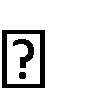 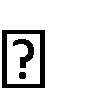  Tender Closing  Tender Opening  Administrative Evaluation  Technical Evaluation  Financial Evaluation  Contract Award  Notification of Contract Award Instructions to bidders Tenderers must meet all the requirements specified in the tender documents and therefore advised to go through the tender documents carefully before submission and be certain that they are able to comply with the specified terms & conditions. Article 1. 	Bidding in lots:  If the tender is divided into lots bidders should make every effort to bids for all items within the lot they are interested in. If bidders fail to complete all items within the lot LRCS reserves the right not to award the lot to the bidder. Bidders must complete at least one lot to be considered eligible. Bidders can bid for as many lots as they wish. Article 2. 	Items and Quantity:  LRCS reserves the right to split up the order between suppliers. Article 3. 	Specifications:  The detailed specification in respect of each item with packing, marking/ labelling instructions etc. are given in Annex 3 - Detailed Specifications which tenderers must adhere to. Eligibility: 3.1. Bidders are solely responsible for ensuring that the full bid is received by LRCS in accordance with the ITB requirements, prior to the specified date and time mentioned above. LRCS will consider only those portions of the bids received prior to the closing date and time. 3.2. All responsive Bids shall be Typed on the LRCS Bid Form. 3.3. Bids submitted are at the Bidders risk and LRCS takes no responsibility for the receipt of such Bids. 3.4. Bidders are solely responsible for ensuring that the full Bid is received by LRCS, in accordance with the ITB requirements: Hard Copy: Bid shall be placed in an outer sealed envelope, addressed and delivered to: “Tender reference: 2020-042. Do not open before Monday 09 November 2020” Failure to comply with the above may disqualify the Bid. 3.5. Tenderer(s) must be Manufacturers, accredited Wholesalers, Traders / Suppliers, Agents in their registered country. 3.6. Any unsealed tenders and tenders received after the submission deadline will not be accepted.  3.7. Tenderer(s) should have the capacity and capability to supply the items in accordance with the specifications within the prescribed delivery time and the terms & conditions mentioned herein. 3.8. Contracts can be awarded individually or jointly. Article 4. 	Price: 4.1. Price should be best and final offer 4.2. Include discounts for early payment, if any 4.3. All prices should be denominated in the currency that is specified in the Addendum attached. 4.4. Applicable VAT/duty rates should be clearly stated per item in the offer as to facilitate any tax/ duty exemptions/ reimbursement  4. Article 5. 	INCOTERMS: DDP INCOTERMS©2010 as defined by the International Chamber of Commerce will be used to govern the terms of delivery/ contract. Article 6. 	Delivery Destinations: Details of the consignee and necessary details for the paperwork will be agreed at the time of signing contract with successful Tenderer/s.  Tenderer(s) shall be responsible for all costs arising from packing, forwarding and delivering of goods to actual points of delivery including loading, unloading, transport and insurance and clearance costs as per the stated INCOTERMS. Article 7. 	Delivery/Readiness Period:  The delivery/readiness must be within the agreed timeframe after the of signing the contract by both parties and all the items/quantities must be delivered at the delivery destinations within a maximum period as agreed on the signing of the contract. The successful Tenderer will be required to agree to the Delivery Schedule (as stated, in tranches so they meet the requirements of our consignee)  Article 8. 	Packaging:  All goods must be appropriately packed (if applicable – refer Annex 3 - Detailed Specifications) suitable for sea/road transportation and loading/unloading including rough handling to final destinations.  Article 9. 	Marking/Labelling:  Marking / labelling instructions are provided in Annex 3 - Detailed Specifications Article 10. 	Presentations:   Bids should be clearly legible. Prices entered in lead pencil will not be considered. All erasures, amendments, or alterations shall be initialed by the signatory to the Bid. Do not submit blank pages of the Bid Form and/or schedules, which are unnecessary for your offer. All documentation shall be written in English. All Bids shall be signed by a duly authorized Article 11. 	Language:  The documents submitted will be accepted in English language only. The certificate, etc. from local government or local authorities (if applicable) could be provided in actual language All markings and labelling should appear in English only.  Article 12. 	Samples:  Please refer to the Addendum if samples are required with the bid submission or not. If required samples of all the items must be submitted together with your Tender documents. Samples must meet the required specifications as per Annex 3 - Detailed Specifications. Each sample must be clearly labelled. LRCS reserves the right to reject bids where Tender documents are not accompanied by the samples. Article 13. 	Validity Period: Bids shall be valid for at least the minimum number of days specified in the Addendum, and from the date of Bid closure. LRCS reserves the right to determine, at its sole discretion, the validity period in respect of Bids, which do not specify any such maximum or minimum limitation.  If the bid is successful and contracted, the bid will remain valid for the duration of the contract. Article 14. 	Your offer should clearly state the following: 	14.1. 	Country of origin of the goods 	14.2. 	Place of manufacture and place of despatch 	14.3. 	Unit prices / Total prices, etc. as per Annex 2 - Bid  Form 14.4. 	Price should be net after deduction of any discount and should be compatible with the appropriate INCOTERMS specified in the Addendum. 	14.5. 	Firm dates for starting and completion of delivery at delivery points. 14.6. 	Confirmation to comply with the specifications as per Annex 3 - Detailed Specifications, if you can meet the specifications. If not, state clearly. 14.7. 	Confirmation to agree to accept the terms and condition as per this tender document and the general terms and conditions, stated within Annex 5 Tender and Award Acknowledge Certificate. 	14.8. 	Full packing details (contents, weight and volume) Article 15. 	Award of Contracts:  This ITB does not commit LRCS to award a contract or pay any costs incurred in the preparation or submission of Bids, or costs incurred in making necessary studies for the preparation thereof, or to procure or contract for services or goods. The Bidder of an offer made by LRCS will regard as an offer made by the Bidder and not as an acceptance any bid submitted. No contractual relationship will exist except pursuant to a written contract document signed by a duly authorized official of LRCS and the successful Bidder. LRCS may award contracts for part quantities or individual items. LRCS will notify successful Bidders of its decision with respect to their Bids as soon as possible after the Bids are opened.  LRCS reserves the right to cancel any ITB, to reject any or all Bids in completely or in part, and to award any contract. Suppliers who do not comply with the contractual terms and conditions including delivering different products and of different origin than stipulated in their Bid and covering contract may be excluded from future LRCS ITBs. Article 16. 	Acceptance:  LRCS reserves the right, at its sole discretion, to consider as invalid or unacceptable any Bid which is a) not clear; b) incomplete in any material detail such as specification, terms delivery, quantity etc.; or c) not presented on the Bid Form – and to accept or reject any amendments, withdraws and/or supplementary information submitted after the time and date of the ITB closure. Article 17. 	CONFIDENTIALITY: This ITB or any part hereof, and all copies hereof shall be returned to LRCS upon request. This ITB is confidential and proprietary to LRCS, contains privileged information, part of which may be copyrighted, and is communicated to and received by Bidders on the condition that no part thereof, or any information concerning it may be copied, exhibited, or furnished to Others without the prior written consent of LRCS, except that Bidders may exhibit the specifications to prospective subcontractors for the sole purpose of obtaining offers from them. Notwithstanding the other provisions of the ITB, Bidders will be bound by the contents of this paragraph whether or not their company submits a Bid or responds in any other way to this ITB. Article 18. 	 COLLUSIVE BIDDING AND ANTI-COMPETITIVE CONDUCT Bidders and their employees, officers, advisers, agent or sub-contractors shall not engage in any collusive bidding or other anti-competitive conduct or any other similar conduct, in relations to:  The preparation of submission of Bids,  The clarification of Bids,  The conduct and content of negotiations,  Including final contract negotiations, In respect of this ITB or procurement process, or any other procurement process being conducted by LRCS in respect of any of its requirements. For the purpose of this clause, collusive bidding, other anti-competitive conduct, or any other similar conduct may include, among other things, the disclosure to, exchange or clarification with, any other Bidder, person or entity, of information (in any form), whether or not such information is commercial information confidential to LRCS, any other Bidder, person or entity in order to alter the results of a solicitation exercise in such a way that would lead to an outcome other than that which would have been obtained through a competitive process. Article 19. 	IMPROPER ASSISTANCE Bids that, in the sole opinion of LRCS, have been compiled: With the assistance of current or former employees of LRCS, or current or former contractors of LRCS in violation of confidentially obligations or by using information not otherwise available to the general public or which would provide a non-competitive benefit, With the utilization of confidential and/or internal LRCS information not made available to the public or to the other Bidders, In breach of an obligation of confidentially to LRCS, or contrary to these terms and conditions for submission of a Bid, shall be excluded from further consideration Without limiting the operation of the above clause, a Bidder shall not, in the absence of prior written approval from LRCS, permit a person to contribute to, or participate in, any process relating to the preparation of a Bid or the procurement process, if the person has at any time during the 6 months immediately preceding the date of issue of this ITB was an official, agent, functionary, or employee of, or otherwise engaged by LRCS and was engaged directly, or indirectly, in the planning or performance of the requirement, project, or activity to which this ITB relates. Article 20. 	CORRUPT PRACTICES LRCS has zero tolerance for corruption. The Bidder represents and warrants that neither it nor any of its potential subcontractors are engaged in any form of corruption, defined by LRCS as the misuse of entrusted power for private gain. This definition is not limited to interactions with public officials and covers both attempted and actual corruption, as well as monetary and non-monetary corruption. The definition includes, but is not limited to, corruption in the form of: facilitation payments, bribery, gifts constituting an undue influence, kickbacks, favoritism, cronyism, nepotism, extortion, embezzlement, misuse of confidential information, theft, and various forms of fraud, such as forgery or falsification of documents, and financial or procurement fraud. No offer, payment, consideration or benefit of any kind, which could be regarded as an illegal or corrupt practice, shall be made, promised, sought or accepted – directly or indirectly – as an inducement or reward in relation to activities funded by LRCS, including tendering, award or execution of core serves the right, without prejudice to any other right or remedy available to it, according to any violation of this clause to immediately reject the submitted offer, and to take such additional action, civil and/or criminal, as may be appropriate. The Bidder agrees to accurately communicate LRCS policy with regards to Anti- Corruption to Third Parties. The Bidder furthermore, agrees to inform LRCS immediately of any suspicion or information it receives from any source alleging a violation of this policy to the contact details of the specific LRCS country operations  Article 21. 	 CONFLICT OF INTEREST A Bidder shall not, and shall ensure that its employees, officers, advisers, agents or subcontractors do not place themselves in a position that may, or does, give rise to an actual, potential or perceived conflict of interest between the interests of LRCS and the Bidder’s interests during the procurement process. If during any stage of the procurement process or performance of any LRCS contract a conflict of interest arises, or appears likely to arise, the Bidder shall notify LRCS immediately in writing, setting out all relevant details of the situation, including those cases in which the interests of the Bidder conflict with the interests of LRCS, or cases in which any LRCS official, employee or person under contract with LRCS may have, or appear to have, an interest of any kind in the Bidder’s business or any kind of economic ties with the Bidder. The Bidder shall take steps as LRCS may reasonably require, to resolve or otherwise deal with the conflict to the satisfaction of LRCS. Article 22. 	WITHDRAWAL/MODIFICATION OF BIDS Requests to withdraw a Bid after the Bid closure time shall not be honored. Withdrawal of a Bid may result in your suspension or removal from the LRCS suppliers List. A Bidder may modify its Bid prior to the ITB closure. Any such modification shall be submitted in writing and in a sealed envelope, marked with the original Bid number. No modification shall be allowed after the ITB closure. Article 23. 	LATE BIDS All Bids received after the ITB closure will be rejected. Article 24. 	OPENING OF THE ITB The Tender Opening will take place at the time and location stated within Addendum. Any attempt by a Bidder to influence the Evaluation Committee in the process of examination, clarification, evaluation and comparison of tenders, to obtain information on how the procedure is progressing or to influence LRCS in its decision concerning the award of the contract will result in the immediate rejection of the tender. Article 25. 	CONDITIONS OF CONTRACT All Bidders shall acknowledge that the LRCS General Conditions, or the Special Conditions of Contract, as applicable, are acceptable. Article 26. 	 CANCELLATION OF THE ITB In the event of an ITB cancellation, Bidders will be notified by LRCS. If the ITB is cancelled before the outer envelope of any Bid has been opened, the sealed envelopes will be returned, unopened, to the Bidders. The ITB may be cancelled in the following situations: -where no qualitatively or financially worthwhile Bid has been received or there has been no response at all; -the economic or technical parameters of the project have been fundamentally altered; - Exceptional circumstances or force majeure renders normal performance of the project impossible; - All technically compliant Bids exceed the financial resources available; or there have been irregularities in the procedure, in particular where these have prevented fair competition. LRCS shall not be liable for damages, whatever their nature (in particular damages for loss of profits) or relationship to the cancellation of an ITB, even if LRCS has been advised of the possibility of damages. The publication of a procurement notice does not commit LRCS to implement the programme or project announced. Article 27. 	QUERIES ABOUT THIS ITB For queries on this ITB, please contact the Procurement, on the following email: Hoda.fakih@redcross.org.lb All questions regarding this ITB shall be submitted in writing to the above. On the subject line, please indicate the ITB number.  Bids shall not be sent to the above email. All questions during the tender period, as well as the associated answers, will be shared with all invited bidders. Article 28. 	ITB DOCUMENTS This ITB document contains the following: This Invitation to Bid. Addendum  Annex 1: LRCS Supplier Registration Form. Annex 2: LRCS Bid Form. Annex 3: Detailed Specifications. Annex 4: Past Performance and Reference Check. Annex 5: Tender and Contract Award Acknowledgement Certificate. Annex 6: General Conditions of Procurement Contract. Bidder Checklist. Bidders shall observe the highest standard of ethics during the procurement and execution Of such contracts. LRCS will reject a Bid if it determines that the Bidder recommended for award, has engaged in corrupt, fraudulent, collusive, or coercive practices in competing for, or in executing, the Contract. Yours sincerely 	 Addendum Annex 1 Supplier Registration Form (Must be signed and stamped) Please fill in this questionnaire in order to register. Information given in this questionnaire will be handled confidentially. Please attach all other documents requested in the questionnaire. All bidders should completely fill up this form. If found blank then the bidder's tender shall not be included in the Final Evaluation Annex 2 - Bid Form (Must be signed and stamped) LRCS will award Framework Agreement to One Bidder or More. Per items of by lot  This Below quantity is just an estimated one based on the foreseen current needs and it is subject to change (increase or decrease), in other words, LRCS does not guarantee any volume of orders under Framework Agreements, as all purchases will be based on the needs and activities of LRCS. Payment can by Paid by Cheque USD,  Wire Transfer from Lebanon to Outside, OR Fresh to Fresh account in Lebanon – CASH IS NOT APPLICABLE, other wise please advise  BID SHOULD BE SUBMITTED TYPING AND NOT HAND WRITTEN (written by hand bids will be considered as ineligible) Samples should be submitted with the bids or after 5 days from the closing date  	I. 	Please Specify your Payment method: _________________________________  All the details are mentioned in the above table.  And Annexed Datasheets Annex 4 – Past Performance & Bidder References (Must be signed and stamped) Please provide the details of minimum two companies for your reference check. For these companies it is compulsory to attach a scan either / photo copy of the Contract/ Purchase order/ Completion certificate/ or Reference letters as proof. Annex 5 Tender and Award Acknowledge Certificate  This attachment shall be signed and submitted with the Bid (Must be signed and stamped) Annex 6: General conditions of Procurement Contract. Article 1. Terms & conditions on purchasing 1.1. Acceptance: No purchase order shall become effective and no contract shall exist until the LRCS has received from the Supplier their written acceptance of the conditions which govern the PO or contract. This can be accomplished by return of the signed Letter of Authorization and Acknowledgment Form attached. 1.2. Tax Exemption: The Supplier’s price shall reflect any tax exemption to which the LRCS is entitled by reason of any immunities which it enjoys. If it is subsequently determined that any taxes which have been included in the price are not required to be paid, the LRCS shall deduct the amount from the contract price or, if it has paid any such taxes, it shall be refunded. 1.3. Discount: Time in connection with any discounts offered will be computed from the date of receipt by the LRCS of full documentation as specified by the Purchase Order, contract or Annex thereto. 1.4. Warranty: The Supplier warrants the goods or services furnished under this Purchase Order / Contract to be fit for their intended use, free from defects in workmanship or materials, and indemnifies the LRCS against any claims resulting there from. This warranty is without prejudice to any further guarantees that the Supplier provides to the Purchaser; such guarantees shall apply to the subject goods of this Purchase Order / Contract. 1.5. Inspection: The duly accredited representatives of the LRCS shall have the right to inspect the goods or services called for under this Purchase Order / Contract at the Supplier’s stores, during manufacture, in the ports or at places of shipment, and the Supplier shall cooperate and provide all facilities for such an inspection. The LRCS may issue a written waiver of inspection at its discretion. Any inspection carried out by representatives of the LRCS or any waiver thereof shall not prejudice the implementation of any other relevant provisions of this Purchase Order / Contract concerning obligations subscribed by the Supplier, such as warranty or specifications. 1.6. Packing: The Supplier shall pack all goods appropriately and with every care in accordance with normal commercial standards of export packing for the type of goods specified herein. Such packing materials used must be adequate to safeguard the goods while in transit. The Supplier shall be responsible for any damage or loss which can be shown to have resulted from faulty or inadequate packing. 1.7. Export License: The Purchase Order / Contract is subject to the obtaining of any export license or other governmental authorization which may be required. It shall be the responsibility of the Supplier to inform the LRCS beforehand of such restrictions and obtain such license or authorization, but the LRCS will use its best endeavors to assist. In the event of refusal thereof, the Purchase Order / Contract will be annulled and all claims between the parties automatically waived. 1.8. Force Majeure: Force majeure, as used herein, shall mean acts of God (involuntary and unexpected acts), laws or regulations, industrial disturbances, acts of war, explosions and any other similar cause of equivalent force not caused by, nor within the control of either party, and which neither party is able to overcome. As soon as possible after the occurrence of the force majeure and within not more than 15 days, the supplier shall give notice and full particulars in writing to the LRCS of such force majeure if the Supplier is thereby rendered unable, wholly or in part, to perform his obligations and meet his responsibilities under this Purchase Order / Contract. The LRCS shall then have the right to terminate the Purchase Order / Contract by giving in writing seven days’ notice of termination to the Supplier, and the Supplier shall return any deposit paid by the LRCS. 1.9. Default: In case of default by the Supplier, including but not limited to failure or refusal to make deliveries within the time limit specified, the LRCS may procure the goods or services from other sources and hold the Supplier responsible for any excess costs occasioned thereby. Furthermore, the LRCS may by written notice terminate the right of the Supplier to proceed with the deliveries, or such parts thereof as to which there has been default. 1.10. Conformity with Specifications: In the case of goods purchased on the basis of specifications the Supplier warrants their conformity. The LRCS shall have the right to reject the goods or any part thereof if they do not conform to specifications. Any supplies not found to be in accordance with the specification and requirements will not be accepted and in that eventuality the supplier shall replace the goods and bear the inspection cost and/or other losses caused to LRCS, if any, by replacement of the items non–conforming to the requirements/specification. 1.11. Liquidated Damages: Arrival of goods/ completion of services after agreed delivery schedule will be subject to deduction of damages 1.12. Disputes-Arbitration: Any claim or controversy arriving out of this Purchase Order / Contract, or to the breach, termination or invalidity thereof the parties agree to attempt to settle it amicably via direct negotiations between the two sides within seven days. In case of any dispute that cannot be settled in such way, the Lebanese law shall be applicable and the Lebanese courts will settle any litigation in this regards that was not solved amicably 1.13. Privileges and Immunities: Nothing contained in this Purchase Order / Contract shall be deemed a waiver, express or implied, of any privilege or immunity which the LRCS may enjoy, whether pursuant to existing conventions or agreements. 1.14. Assignment: The Supplier shall not assign, transfer, pledge or make other disposition of this Purchase Order / Contract or any part thereof or of any of the Supplier’s rights, claims or obligations under this Purchase Order / Contract except with the prior written consent of the LRCS. 1.15. Bankruptcy: Should the Supplier file any petition for bankruptcy, or should the Supplier make a general assignment for the benefit of its creditors, or should a receiver be appointed on account of the Supplier’s insolvency, the LRCS may under the terms of this Purchase Order / Contract, terminate the same forthwith by giving the Supplier written notice of such termination. 1.16. Advertising: Unless authorized in advance in writing by the LRCS, the Supplier shall not advertise or otherwise make public the fact that he is a Supplier to the LRCS and / or any National Red Cross or Red Crescent Society, or use the name, emblem or official seal of the LRCS and / or any National Red Cross or Red Crescent Society, or any abbreviation of the name of the LRCS and / or any National Red Cross or Red Crescent Society for advertising purposes or any other purposes. 1.17. Officials Not to Benefit: The supplier represents and warrants that no official of the LRCS has been, or shall be, admitted by the supplier to any direct or indirect benefit arising from this contract or the award thereof. The supplier agrees that breach of this provision is a breach of an essential term of this contract. 1.18. Amendments: No changes or modifications to this Purchase Order / Contract shall be valid unless mutually agreed between both parties and confirmed by an official amendment. 1.19. Notice: Service of any notice shall be deemed to be good if sent by registered mail, or email to the addresses of both parties, set out in the heading of this Purchase Order / Contract. 1.20. Jurisdiction: This Contract is considered to be concluded as defined in the attached Addendum. Article 2. Labour standards 2.1. Employment is freely chosen: There is no forced, bonded or involuntary prison labour. Workers are not required to lodge `deposits’ or their identity papers with the employer and are free to leave their employer after reasonable notice. 2.2. Freedom of association and the right to collective bargaining are respected: Workers, without distinction, have the right to join or form trade unions of their own choosing and to bargain collectively. The employer adopts an open attitude towards the legitimate activities of trade unions. Workers representatives are not discriminated against and have access to carry out their representative functions in the workplace. Where the right to freedom of association and collective bargaining is restricted under law, the employer facilitates, and does not hinder, the development of parallel means for independent and free association and bargaining. 2.3. Working conditions are safe and hygienic: A safe and hygienic working environment shall be provided, bearing in mind the prevailing knowledge of the industry and of any specific hazards. Adequate steps shall be taken to prevent accidents and injury to health arising out of, associated with, or occurring in the course of work, by minimising, so far as is reasonably practicable, the causes of hazards inherent in the working environment. Workers shall receive regular and recorded health and safety training, and such training shall be repeated for new or reassigned workers. Access to clean toilet facilities and potable water and, if appropriate, sanitary facilities for food storage shall be provided. Accommodation, where provided, shall be clean, safe, and meet the basic needs of the workers. The company observing the standards shall assign responsibility for health and safety to a senior management representative. 2.4. Child Labour shall not be used: There shall be no new recruitment of child labour. Companies shall develop or participate in and contribute to policies and programmes, which provide for the transition of any child found to be performing child labour to enable her/him to attend and remain in quality education until no longer a child. Children and young people under 18 years of age shall not be employed at night or in hazardous conditions. These policies and procedures shall conform to the provisions of the relevant International Labour Organisation (ILO) standards. 2.5. Living wages are paid: Wages and benefits paid for a standard working week meet, at a minimum, national legal standards or industry benchmarks. In any event wages should always be high enough to meet basic needs and to provide some discretionary income. All workers shall be provided with written and understandable information about their employment conditions in respect to wages before they enter employment, and about the particulars of their wages for the pay period concerned each time that they are paid. Deductions from wages as a disciplinary measure shall not be permitted nor shall any deductions from wages not provided for by national law be permitted without the express and informed permission of the worker concerned. All disciplinary measures should be recorded. 2.6. Working hours are not excessive: Working hours comply with national laws and benchmark industry standards, whichever affords greater protection. In any event, workers shall not on a regular basis be required to work in excess of the local legal working hours. Overtime shall be voluntary, shall not exceed local legal limits, shall not be demanded on a regular basis and shall always be compensated at a premium rate. 2.7. No discrimination is practised: There is no discrimination in hiring, compensation, access to training, promotion, termination or retirement based on race, caste, national origin, religion, age, disability, gender, marital status, sexual orientation, union membership or political affiliation. 2.8. Regular employment is provided: To every extent possible work performed must be on the basis of a recognised employment relationship established through national law and practice. Obligations to employees under labour or social security laws and regulations arising from the regular employment relationship shall not be avoided through the use of labour-only contracting, sub-contracting or home-working arrangements, or through apprenticeship schemes where there is no real intent to impart skills or provide regular employment, nor shall any such obligations be avoided through the excessive use of fixedterm contracts of employment. basis of a recognised employment relationship established through national law and practice. Obligations to employees under labour or social security laws and regulations arising from the regular employment relationship shall not be avoided through the use of labour-only contracting, sub-contracting or home-working arrangements, or through apprenticeship schemes where there is no real intent to impart skills or provide regular employment, nor shall any such obligations be avoided through the excessive use of fixedterm contracts of employment. 2.9. No harsh or inhumane treatment is allowed: Physical abuse or discipline, the threat of physical abuse, sexual or other harassment and verbal abuse or other forms of intimidation shall be prohibited. Article 3. Corporate social responsibility & other requirements 3.1. Business ethics: Suppliers are expected to maintain the highest degree of business ethics when working or seeking to work with the LRCS. 3.2. Transparency of information provision: Suppliers shall not be involved in any fraudulent activities, misrepresent information or facts for the purpose of influencing the selection and contract-awarding process in their favour. 3.3. Fair competition: Suppliers shall not be involved in any corrupt, collusive or coercive practices. 3.4. Conflict of interest: The supplier shall represent and warrants that no official/ representative/ staff member of the LRCS has been, or shall be, admitted by the supplier to any direct or indirect benefit arising from the award of the contract. 3.5. Adherence to IFRC principles: When performing on behalf of or at any time representing the LRCS, the supplier and all individuals assigned by it to perform works or services, shall act in a manner consistent with the fundamental principles of the International Red Cross and Red Crescent Movement. 3.6. Misrepresentation: By participating in the tender, submitting the bid and having being selected as a Supplier, the supplier acknowledges their acceptance of the above stated requirements and shall be held responsible and liable for the consequences of any false or misrepresented information provided Article 4. Environmental and carbon reduction policy 4.1. Suppliers should as a minimum comply with all statutory and other legal requirements relating to the environmental impacts of their business. Detailed performance standards are a matter for suppliers, but should address at least the following: 4.1.1. Waste Management: Waste is minimised and items recycled whenever this is practicable. Effective controls of waste in respect of ground, air, and water pollution are adopted. In the case of hazardous materials, emergency response plans are in place. 4.1.2. Packaging and Paper: Undue and unnecessary use of materials is avoided, and recycled materials used whenever appropriate. 4.1.3. Conservation: Processes and activities are monitored and modified as necessary to ensure that conservation of scarce resources, including water, flora and fauna and productive land in certain situations. 4.1.4. Energy Use: All production and delivery processes, including the use of heating, ventilation, lighting, IT systems and transportation, are based on the need to maximise efficient energy use and to minimise harmful emissions. 4.1.5. Safety precautions for transport and cargo handling: All transport and cargo handling processes are based on the need to maximise safety precautions and to minimise potential injuries to the environment, beneficiaries and staff as well as the suppliers’ employees or those of its subcontractors. Article 5. Ethical procurement 5.1. Supplier’s core business (over 20% turnover) should not: 5.1.1. Manufacture or sell arms. 5.1.2. Manufacture or sell tobacco 5.1.3. Damage the reputation of the Red Cross name and/or emblem 5.2. Legal requirements: Suppliers should always work within the laws of their country Article 6. Payment. 6.1. Payment will be made upon approval by LRCS of a completed milestone/deliverable, and receipt of verified original invoice submitted by Contractor to LRCS, within 45 days, and will be new and unused, free from material defects in quality, material, and design under normal use, and free from any right of claim by any third party, including claims of infringement of any intellectual property rights. Article 7. Tenderers shall be excluded from participation in a procurement procedure if: 7.1 They are bankrupt or being wound up, are having their affairs administered by the courts, have entered into an arrangement with creditors, have suspended business activities, are subject of proceedings concerning those matters, or are in any analogous situation arising from a similar procedure provided for in national legislation or regulations. However, tenderers in this situation may be eligible to participate insofar as the Grant Recipient is able to purchase supplies on particularly advantageous terms from either a supplier which is definitively winding up its business activities, or the receivers or liquidators of a bankruptcy, through an arrangement with creditors, or through a similar procedure under national law;  7.2 They or persons having powers of representation, decision-making or control over them have been convicted of an offence concerning their professional conduct by a final judgment;   7.3 They have been guilty of grave professional misconduct; proven by any means which the Grant Recipient can justify;  7.4 They have not fulfilled obligations relating to the payment of social security contributions or taxes in accordance with the legal provisions of the country in which they are established, or with those of the country of the Grant Recipient or those of the country where the contract is to be performed 7.5 They or persons having powers of representation, decision-making or control over them have been convicted for fraud, corruption, involvement in a criminal organization or money laundering by a final judgment 7.6 they make use of child labor or forced labor and/or practice discrimination, and/or do not respect the right to freedom of association and the right to organize and engage in collective bargaining pursuant to the core conventions of the International Labor Organization (ILO). For WIRE TRANSFER PAYMENT METHOD, PLEASE SUBMIT THE BELOW DOCUMENTS: A letter signed by all the partners (present on the official papers of the company) stating that all the partners are requesting a transfer to the specific account (include all its details) to cover LRC due invoices  A letter from the bank showing the bank details  Copy of all the official papers  After each payment a statement of account should be provided  A receipt from the company should be provided  For Fresh to Fresh Account, PLEASE SUBMIT THE BANK DETAILS DOCUMENTS Bidder’s checklist Lot No. Lot description Number of  Items per each lot  Delivery Site Lot 1 raw Sheet & Blankets6Spears, Jounieh, Hazmieh, Saida, BaabdaLot 2  Diagnostic Imaging & Radiotherapy Consumables1Spears, Jounieh, Hazmieh, Saida, BaabdaLot 3 Sanitary & Hygiene Consumables8Spears, Jounieh, Hazmieh, Saida, BaabdaLot 4  Gloves & Syringes14Spears, Jounieh, Hazmieh, Saida, BaabdaLot 5 Dressings26Spears, Jounieh, Hazmieh, Saida, BaabdaLot 6 Laboratory & Pathology Consumables & Equipment26Spears, Jounieh, Hazmieh, Saida, BaabdaLot 7 Hematological Cells & Reagents57Spears, Jounieh, Hazmieh, Saida, BaabdaLot 8 Defibrillators consumables & Electrodes3Spears, Jounieh, Hazmieh, Saida, BaabdaLot 9 Oxygen Masks & Nasal Cannula9Spears, Jounieh, Hazmieh, Saida, BaabdaLot 10  Oropharyngeal Airway9Spears, Jounieh, Hazmieh, Saida, BaabdaLot 11 Containers3Spears, Jounieh, Hazmieh, Saida, BaabdaLot 12 Medical & Surgical Equipment10Spears, Jounieh, Hazmieh, Saida, BaabdaLot 13 Examination tools7Spears, Jounieh, Hazmieh, Saida, BaabdaLot 14  First Aid Kits3Spears, Jounieh, Hazmieh, Saida, BaabdaLot 15 Bags6Spears, Jounieh, Hazmieh, Saida, BaabdaLot 16 Additional items of Consumables 41Spears, Jounieh, Hazmieh, Saida, BaabdaINCOTERMS DDP – Beirut Delivery Duty Paid Delivery address Spears ITB Published Wednesday 11 November 2020 Mailing address Lebanese Red Cross  Head Quarters, Spears Street, Kantari, Beirut, Lebanon Please submit your bid in a SEALED Envelope to FINANCE DEPARTMENT at second floor. Lebanese Red Cross  Head Quarters, Spears Street, Kantari, Beirut, Lebanon Please submit your bid in a SEALED Envelope to FINANCE DEPARTMENT at second floor. Lebanese Red Cross  Head Quarters, Spears Street, Kantari, Beirut, Lebanon Please submit your bid in a SEALED Envelope to FINANCE DEPARTMENT at second floor. Lebanese Red Cross  Head Quarters, Spears Street, Kantari, Beirut, Lebanon Please submit your bid in a SEALED Envelope to FINANCE DEPARTMENT at second floor. Tender deadline Date: Monday 14 December 2020 Time: 5:00:00 PM PLEASE NOTE: NO BIDS WILL BE ACCEPTED AFTER THE ABOVE CLOSING TIME AND DATE Date: Monday 14 December 2020 Time: 5:00:00 PM PLEASE NOTE: NO BIDS WILL BE ACCEPTED AFTER THE ABOVE CLOSING TIME AND DATE Date: Monday 14 December 2020 Time: 5:00:00 PM PLEASE NOTE: NO BIDS WILL BE ACCEPTED AFTER THE ABOVE CLOSING TIME AND DATE Date: Monday 14 December 2020 Time: 5:00:00 PM PLEASE NOTE: NO BIDS WILL BE ACCEPTED AFTER THE ABOVE CLOSING TIME AND DATE Bids to be marked “Tender reference: 2020-042. Do not open before Monday 14 December 2020” “Tender reference: 2020-042. Do not open before Monday 14 December 2020” “Tender reference: 2020-042. Do not open before Monday 14 December 2020” “Tender reference: 2020-042. Do not open before Monday 14 December 2020” Deadline for questions Date: Monday 07 December, 2020 Time: 5:00:00 PM  Date: Monday 07 December, 2020 Time: 5:00:00 PM  Date: Monday 07 December, 2020 Time: 5:00:00 PM  Date: Monday 07 December, 2020 Time: 5:00:00 PM  BID SHOULD BE SUBMITTED TYPING AND NOT HAND BID SHOULD BE SUBMITTED TYPING AND NOT HAND WRITTEN (written by hand bids will be considered asWRITTEN (written by hand bids will be considered asineligible)#  Annex  Document  Instructions Instructions Instructions Instructions Instructions 1 Annex 1 LRCS Supplier Registration Form Complete ALL sections in full, and submit Mandatory. Complete ALL sections in full, and submit Mandatory. sign, stamp sign, stamp 1 Annex 1 LRCS Supplier Registration Form Complete ALL sections in full, and submit Mandatory. Complete ALL sections in full, and submit Mandatory. 2 Annex 2  Bid Form  Complete ALL sections in full, and submit Mandatory. Complete ALL sections in full, and submit Mandatory. sign, stamp sign, stamp 2 Annex 2  Bid Form  Complete ALL sections in full, and submit Mandatory. Complete ALL sections in full, and submit Mandatory. 3 Annex 4 Past Performance & Bidder References: Minimum 2 proofs of similar working  experience with an international,  NGO, national NGO, private, or public sector  Provide 2 references (phone and mail) Mandatory , Proof of exp contract/pur of Job Compl Note that th award is not Proof of expsign, stamp and submitsign, stamp and submitof opy t of opy t 3 Annex 4 Past Performance & Bidder References: Minimum 2 proofs of similar working  experience with an international,  NGO, national NGO, private, or public sector  Provide 2 references (phone and mail) Mandatory , Proof of exp contract/pur of Job Compl Note that th award is not Proof of experience shall be a copy chase order signed or c etion. e notification of contrac a erience for LRCS. erience shall be a copy chase order signed or c etion. e notification of contrac a erience for LRCS. of opy t of opy t 4 Annex 5 Tender Award and Acknowledge Certificate Mandatory  , sign, stamp and submitsign, stamp and submit5   Copy of company registration – (Ministry of Justice)- )شهادة تسجيل شركة تجارية ( وزارة العدل  Mandatory Mandatory Mandatory Mandatory Mandatory 6 Copy of tax registration (Ministry of Finance( )شهادة تسجيل الشركة )وزارة المالية Mandatory Mandatory Mandatory Mandatory Mandatory 7         Copy of VAT registration (Ministry of Finance)   شهادة تسجيل في الضريبة على القيمة المضافة )وزارة المالية( Mandatory Mandatory Mandatory Mandatory Mandatory 8  اذاعة تجاريةMandatory Mandatory Mandatory Mandatory Mandatory 9 In case your payment terms is wire transfer, you need to submit the documents mentioned in page 21 Bidders Instructions : Item: Specifications: Specifications: Specifications: Specifications: Specifications: Specifications: Specifications: Specifications: Specifications: Specifications: Specifications: Specifications: Price Currency USD  USD  USD  USD  USD  USD  USD  USD  USD  USD  USD  USD  Exchange rate  For evaluation purposes, we will use the following exchange rate: 1USD = LBP1,507.5 No other currencies are acceptable. For evaluation purposes, we will use the following exchange rate: 1USD = LBP1,507.5 No other currencies are acceptable. For evaluation purposes, we will use the following exchange rate: 1USD = LBP1,507.5 No other currencies are acceptable. For evaluation purposes, we will use the following exchange rate: 1USD = LBP1,507.5 No other currencies are acceptable. For evaluation purposes, we will use the following exchange rate: 1USD = LBP1,507.5 No other currencies are acceptable. For evaluation purposes, we will use the following exchange rate: 1USD = LBP1,507.5 No other currencies are acceptable. For evaluation purposes, we will use the following exchange rate: 1USD = LBP1,507.5 No other currencies are acceptable. For evaluation purposes, we will use the following exchange rate: 1USD = LBP1,507.5 No other currencies are acceptable. For evaluation purposes, we will use the following exchange rate: 1USD = LBP1,507.5 No other currencies are acceptable. For evaluation purposes, we will use the following exchange rate: 1USD = LBP1,507.5 No other currencies are acceptable. For evaluation purposes, we will use the following exchange rate: 1USD = LBP1,507.5 No other currencies are acceptable. For evaluation purposes, we will use the following exchange rate: 1USD = LBP1,507.5 No other currencies are acceptable. Exchange rate  Regarding the payment terms and as mentioned in Regarding the payment terms and as mentioned in Regarding the payment terms and as mentioned in Regarding the payment terms and as mentioned in Regarding the payment terms and as mentioned in Regarding the payment terms and as mentioned in Regarding the payment terms and as mentioned in Regarding the payment terms and as mentioned in Regarding the payment terms and as mentioned in Exchange rate  the Tender Documents LRC is 45 days from the datethe Tender Documents LRC is 45 days from the datethe Tender Documents LRC is 45 days from the datethe Tender Documents LRC is 45 days from the datethe Tender Documents LRC is 45 days from the datethe Tender Documents LRC is 45 days from the datethe Tender Documents LRC is 45 days from the datethe Tender Documents LRC is 45 days from the datethe Tender Documents LRC is 45 days from the datethe Tender Documents LRC is 45 days from the dateExchange rate  of invoice and Inof invoice and Inof invoice and Inof invoice and In case of payment in LBP, the value case of payment in LBP, the value case of payment in LBP, the value case of payment in LBP, the value case of payment in LBP, the valueExchange rate  of the Lebanese Pound shall be determinedof the Lebanese Pound shall be determinedof the Lebanese Pound shall be determinedof the Lebanese Pound shall be determinedof the Lebanese Pound shall be determinedof the Lebanese Pound shall be determinedExchange rate  according to the exchange of the US dollar issuedaccording to the exchange of the US dollar issuedaccording to the exchange of the US dollar issuedaccording to the exchange of the US dollar issuedaccording to the exchange of the US dollar issuedaccording to the exchange of the US dollar issuedaccording to the exchange of the US dollar issuedaccording to the exchange of the US dollar issuedExchange rate  by the Beirut Stock Exchange, on the payment'sby the Beirut Stock Exchange, on the payment'sby the Beirut Stock Exchange, on the payment'sby the Beirut Stock Exchange, on the payment'sby the Beirut Stock Exchange, on the payment'sby the Beirut Stock Exchange, on the payment'sby the Beirut Stock Exchange, on the payment'sExchange rate  datedateINCOTERMS© Terms of delivery DDP – Beirut Delivery Duty Paid DDP – Beirut Delivery Duty Paid DDP – Beirut Delivery Duty Paid DDP – Beirut Delivery Duty Paid DDP – Beirut Delivery Duty Paid DDP – Beirut Delivery Duty Paid DDP – Beirut Delivery Duty Paid DDP – Beirut Delivery Duty Paid DDP – Beirut Delivery Duty Paid DDP – Beirut Delivery Duty Paid DDP – Beirut Delivery Duty Paid DDP – Beirut Delivery Duty Paid Tender delivery Delivery address Lebanese Red Cross Society  Finance office- 2nd Floor Head Quarter Spears Street, Kantari Beirut, Lebanon Lebanese Red Cross Society  Finance office- 2nd Floor Head Quarter Spears Street, Kantari Beirut, Lebanon Lebanese Red Cross Society  Finance office- 2nd Floor Head Quarter Spears Street, Kantari Beirut, Lebanon Lebanese Red Cross Society  Finance office- 2nd Floor Head Quarter Spears Street, Kantari Beirut, Lebanon Lebanese Red Cross Society  Finance office- 2nd Floor Head Quarter Spears Street, Kantari Beirut, Lebanon Lebanese Red Cross Society  Finance office- 2nd Floor Head Quarter Spears Street, Kantari Beirut, Lebanon Lebanese Red Cross Society  Finance office- 2nd Floor Head Quarter Spears Street, Kantari Beirut, Lebanon Lebanese Red Cross Society  Finance office- 2nd Floor Head Quarter Spears Street, Kantari Beirut, Lebanon Lebanese Red Cross Society  Finance office- 2nd Floor Head Quarter Spears Street, Kantari Beirut, Lebanon Lebanese Red Cross Society  Finance office- 2nd Floor Head Quarter Spears Street, Kantari Beirut, Lebanon Lebanese Red Cross Society  Finance office- 2nd Floor Head Quarter Spears Street, Kantari Beirut, Lebanon Lebanese Red Cross Society  Finance office- 2nd Floor Head Quarter Spears Street, Kantari Beirut, Lebanon Marking/ labelling 2020-0422020-0422020-0422020-0422020-0422020-0422020-0422020-0422020-0422020-0422020-0422020-0420Language Tender document language English English English English English English English English English English English English Samples Samples to be delivered with bids? - 	Samples should be submitted with the bids or - 	Samples should be submitted with the bids or - 	Samples should be submitted with the bids or - 	Samples should be submitted with the bids or - 	Samples should be submitted with the bids or - 	Samples should be submitted with the bids or - 	Samples should be submitted with the bids or Samples Samples to be delivered with bids? after 5 days from the closing dateafter 5 days from the closing dateSamples Samples to be delivered with bids? Bid validity Offer to be valid for 120 calendar days 120 calendar days 120 calendar days 120 calendar days 120 calendar days 120 calendar days 120 calendar days 120 calendar days 120 calendar days 120 calendar days 120 calendar days 120 calendar days Liquidated damages Damages per calendar day of delay 0.5% of contract value  0.5% of contract value  0.5% of contract value  0.5% of contract value  0.5% of contract value  0.5% of contract value  0.5% of contract value  0.5% of contract value  0.5% of contract value  0.5% of contract value  0.5% of contract value  0.5% of contract value  Maximum delay damages 5% of contract value 5% of contract value 5% of contract value 5% of contract value 5% of contract value 5% of contract value 5% of contract value 5% of contract value 5% of contract value 5% of contract value 5% of contract value 5% of contract value Payment Invoice to be raised on delivery of Each batch/ final delivery Each batch/ final delivery Each batch/ final delivery Each batch/ final delivery Each batch/ final delivery Each batch/ final delivery Each batch/ final delivery Each batch/ final delivery Each batch/ final delivery Each batch/ final delivery Each batch/ final delivery Each batch/ final delivery Payment terms 45 calendar days after the submission of all required documentation 45 calendar days after the submission of all required documentation 45 calendar days after the submission of all required documentation 45 calendar days after the submission of all required documentation 45 calendar days after the submission of all required documentation 45 calendar days after the submission of all required documentation 45 calendar days after the submission of all required documentation 45 calendar days after the submission of all required documentation 45 calendar days after the submission of all required documentation 45 calendar days after the submission of all required documentation 45 calendar days after the submission of all required documentation 45 calendar days after the submission of all required documentation Tender deadline Date: 14 December 2020 Time: 5:00:00 PM Date: 14 December 2020 Time: 5:00:00 PM Date: 14 December 2020 Time: 5:00:00 PM Date: 14 December 2020 Time: 5:00:00 PM Date: 14 December 2020 Time: 5:00:00 PM Date: 14 December 2020 Time: 5:00:00 PM Date: 14 December 2020 Time: 5:00:00 PM Date: 14 December 2020 Time: 5:00:00 PM Date: 14 December 2020 Time: 5:00:00 PM Date: 14 December 2020 Time: 5:00:00 PM Date: 14 December 2020 Time: 5:00:00 PM Date: 14 December 2020 Time: 5:00:00 PM Bids to be marked “Tender reference: 2020-042. Do not open before 14/12/2020” “Tender reference: 2020-042. Do not open before 14/12/2020” “Tender reference: 2020-042. Do not open before 14/12/2020” “Tender reference: 2020-042. Do not open before 14/12/2020” “Tender reference: 2020-042. Do not open before 14/12/2020” “Tender reference: 2020-042. Do not open before 14/12/2020” “Tender reference: 2020-042. Do not open before 14/12/2020” “Tender reference: 2020-042. Do not open before 14/12/2020” “Tender reference: 2020-042. Do not open before 14/12/2020” “Tender reference: 2020-042. Do not open before 14/12/2020” “Tender reference: 2020-042. Do not open before 14/12/2020” “Tender reference: 2020-042. Do not open before 14/12/2020” Deadline for questions Date: 07 December 2020 Tim0e: 5:00:00 PM Date: 07 December 2020 Tim0e: 5:00:00 PM Date: 07 December 2020 Tim0e: 5:00:00 PM Date: 07 December 2020 Tim0e: 5:00:00 PM Date: 07 December 2020 Tim0e: 5:00:00 PM Date: 07 December 2020 Tim0e: 5:00:00 PM Date: 07 December 2020 Tim0e: 5:00:00 PM Date: 07 December 2020 Tim0e: 5:00:00 PM Date: 07 December 2020 Tim0e: 5:00:00 PM Date: 07 December 2020 Tim0e: 5:00:00 PM Date: 07 December 2020 Tim0e: 5:00:00 PM Date: 07 December 2020 Tim0e: 5:00:00 PM 1. NAME OF COMPANY: Mailing Address Mailing Address Country: Contact Person (s)  Telephone No Fax:  Email Website Owner(s) Name(s): Owner(s) Name(s): Nationality: VAT Number Date of Registration of VAT 2. ORGANISATION REGISTRATION:  Year Established:                          Under the laws of: 3. SIZE OF BUSINESS No. of Employees:                         No. of Branches:  3. SIZE OF BUSINESS No. of International Offices:  3. SIZE OF BUSINESS Location of Factories:  3. SIZE OF BUSINESS No. of Plants:  3. SIZE OF BUSINESS No. of Warehouses 4. AFFILIATED/HOLDING/ SUBSIDIARY COMPANIES:  Name                            Address                                     Nature of Affiliation 4. AFFILIATED/HOLDING/ SUBSIDIARY COMPANIES:  4. AFFILIATED/HOLDING/ SUBSIDIARY COMPANIES:  Lot 1: Draw Sheet & BlanketsLot 1: Draw Sheet & BlanketsLot 1: Draw Sheet & BlanketsLot 1: Draw Sheet & BlanketsLot 1: Draw Sheet & BlanketsLot 1: Draw Sheet & BlanketsLot 1: Draw Sheet & BlanketsLot 1: Draw Sheet & BlanketsLot 1: Draw Sheet & BlanketsItem #Item/Milestone RequiredDetailed Specifications Required Unit of Measurement Estimated Quantity Unit Price in USD, Exclusive VAT rated at 11%, but inclusive packaging, Labor and Delivery fees to LRC Braches WITH ANY QUANTITY Unit Price in USD,  inclusive VAT packaging, Labor and Delivery fees to LRC Braches WITH ANY QUANTITY Total inclusive VAT packaging, Labor and Delivery fees to LRC Braches WITH ANY QUANTITY Lead time of Delivery1.1Draw sheet / AlaiseDraw sheet / Alaise 
Size: 60cm(W)x90cm(L)Piece25000----- pc /---- Day1.2Draw SheetSheet Moister proof - 40X72 Inch - Non sterilePiece5000----- pc /---- Day1.3Blue Cloth sheet / Thin BlanketBlue cloth sheet Custom made  to cover patients
length : 220 cm
width : 100 cm 
with the logo of the red cross on the topPiece12530----- pc /---- Day1.4Survival BlanketRadiant heat reflectance over 90%  | Made of Foil | Size: 1.5m(W)x2.1m(L)Piece500----- pc /---- Day1.5Thick Winter Blanket160 cm x 220 cm Winter Blankets15/pack2500----- pc /---- Day1.6Fire BlanketFire blanket made of fiberglass fabric, can effectively put out small fire.
Specific features:
Low storage space required
The straps on the lower side allow a quick extraction from the
case
The eyelet on the top allows to hang the device
The instructions with symbols on the package allow a simple and intuitive use.
Technical data
Dimensions opened 1,2 x 1,2 m
Dimensions packaged 280x150x35 mm
Weight 750 ± 20g
Operating temperature 550 °C
Chemical composition (%)
SiO2: 54.1±0.5
Al2O3:14.6±0.4
CaO: 16.6±0.3
MgO:4.6±0.3
B2O3: 8.8±0.5
R2O< 0.8
Fe2O3<0.57
Case material Nylon
Single use device/  WITH SOFT HOLDERPiece25----- pc /---- DayLot 2: Diagnostic Imaging & Radiotherapy ConsumablesLot 2: Diagnostic Imaging & Radiotherapy ConsumablesLot 2: Diagnostic Imaging & Radiotherapy ConsumablesLot 2: Diagnostic Imaging & Radiotherapy ConsumablesLot 2: Diagnostic Imaging & Radiotherapy ConsumablesLot 2: Diagnostic Imaging & Radiotherapy ConsumablesLot 2: Diagnostic Imaging & Radiotherapy ConsumablesLot 2: Diagnostic Imaging & Radiotherapy ConsumablesLot 2: Diagnostic Imaging & Radiotherapy ConsumablesItem #Item/Milestone RequiredDetailed Specifications Required Unit of Measurement Estimated Quantity Unit Price in USD, Exclusive VAT rated at 11%, but inclusive packaging, Labor and Delivery fees to LRC Braches WITH ANY QUANTITY Unit Price in USD,  inclusive VAT packaging, Labor and Delivery fees to LRC Braches WITH ANY QUANTITY Total inclusive VAT packaging, Labor and Delivery fees to LRC Braches WITH ANY QUANTITY Lead time of Delivery2.1Ultrasound GelVolume: 250ml Hypoallergenic - Water Soluble - for professional use only250ML/ Bottle1000Lot 3: Sanitary & Hygiene ConsumablesLot 3: Sanitary & Hygiene ConsumablesLot 3: Sanitary & Hygiene ConsumablesLot 3: Sanitary & Hygiene ConsumablesLot 3: Sanitary & Hygiene ConsumablesLot 3: Sanitary & Hygiene ConsumablesLot 3: Sanitary & Hygiene ConsumablesLot 3: Sanitary & Hygiene ConsumablesLot 3: Sanitary & Hygiene ConsumablesItem #Item/Milestone RequiredDetailed Specifications Required Unit of Measurement Estimated Quantity Unit Price in USD, Exclusive VAT rated at 11%, but inclusive packaging, Labor and Delivery fees to LRC Braches WITH ANY QUANTITY Unit Price in USD,  inclusive VAT packaging, Labor and Delivery fees to LRC Braches WITH ANY QUANTITY Total inclusive VAT packaging, Labor and Delivery fees to LRC Braches WITH ANY QUANTITY Lead time of Delivery3.1Disinfectant for SurfacesSurface Disinfectant,Gallon of 5L,  Both options are considered (ready or not ready to use), Pump should be included5L Gallon1250----- pc /---- Day3.2Disinfectant for Surfaces (Spray)Bottle sprayer of 1L, ready to use. 1L Bottle2100----- pc /---- Day3.3Disinfectant for instrumentsPre Disinfection / Cleaning, Enzymatic cleaner for instruments, Pump Should be included.5L Gallon200----- pc /---- Day3.4Detergent of FloorDetergent disinfection of floors and surfaces medical equipment and non-invasive medical devices bactericidal
in 30 mn,composition:N-(3aminopropy)-N-dodecylpropane-1.3-diamine,didecyldimethlammonium chloride ,excipients.5L Gallon954----- pc /---- Day3.5Hand SanitizersHydro Alcoholic Solution, Bottle of 1L, Liquid or Gel. Pump/wall mount should be included1L6500----- pc /---- Day3.6Portable Hand gel sanitizerVolume: 250ml
Hypoallergenic - Water Soluble - for professional use only250ML Bottle40000----- pc /---- Day3.7Disinfectant for Surface/EquipmentEPA-registered hospital disinfectants with label claims against non-enveloped viruses
(e.g., norovirus, rotavirus, adenovirus, poliovirus) are broadly antiviral and capable of inactivating both enveloped and non-enveloped viruses.
Product should be mentioned on this list: http://www.epa.gov/oppad001/list-l-ebola-virus.html5L Gallon1275----- pc /---- Day3.8hand Gel for Sensor Machines Advanced instant hand sanitizer, 70% ethanol  that can fit the Machine PURELL LTX-12 1200ml Bottle598----- pc /---- DayLot 4: Gloves & SyringesLot 4: Gloves & SyringesLot 4: Gloves & SyringesLot 4: Gloves & SyringesLot 4: Gloves & SyringesLot 4: Gloves & SyringesLot 4: Gloves & SyringesLot 4: Gloves & SyringesLot 4: Gloves & SyringesItem #Item/Milestone RequiredDetailed Specifications Required Unit of Measurement Estimated Quantity Unit Price in USD, Exclusive VAT rated at 11%, but inclusive packaging, Labor and Delivery fees to LRC Braches WITH ANY QUANTITY Unit Price in USD,  inclusive VAT packaging, Labor and Delivery fees to LRC Braches WITH ANY QUANTITY Total inclusive VAT packaging, Labor and Delivery fees to LRC Braches WITH ANY QUANTITY Lead time of Delivery4.1High Risk Nitrile Gloves SExtra cuff length, extra thickness, puncture-resistant nitrile - all make DASH HRP exam gloves premium protection in high-risk conditions.Thicker glove
Extended cuff/ Puncture resistant nitrile
Latex free and powder free
Textured fingers50/pack24----- pack /---- Day4.2High Risk Nitrile Gloves MExtra cuff length, extra thickness, puncture-resistant nitrile - all make DASH HRP exam gloves premium protection in high-risk conditions.Thicker glove
Extended cuff/ Puncture resistant nitrile
Latex free and powder free
Textured fingers50/pack81000----- pack /---- Day4.3High Risk Nitrile Gloves LExtra cuff length, extra thickness, puncture-resistant nitrile - all make DASH HRP exam gloves premium protection in high-risk conditions.Thicker glove
Extended cuff/ Puncture resistant nitrile
Latex free and powder free
Textured fingers50/pack85000----- pack /---- Day4.4High Risk Nitrile Gloves XLExtra cuff length, extra thickness, puncture-resistant nitrile - all make DASH HRP exam gloves premium protection in high-risk conditions.Thicker glove
Extended cuff/ Puncture resistant nitrile
Latex free and powder free
Textured fingers50/pack45000----- pack /---- Day4.5Latex Glove LargeNatural Rubber Latex,
Ambidextrous,
Powdered,
Non-Sterile-Single use only100/pack400----- pack /---- Day4.6Latex Glove MediumNatural Rubber Latex,
Ambidextrous,
Powdered,
Non-Sterile-Single use only100/pack400----- pack /---- Day4.7Latex Glove SmallNatural Rubber Latex,
Ambidextrous,
Powdered,
Non-Sterile-Single use only100/pack400----- pack /---- Day4.8Nitrile Gloves SmallHypoallergenic | Premium quality | Resist Fuel & Solvant | Powder free.
NFPA certified | Medical grade (not industrial) | Superior strength with better puncture resistance.
Single use / Non-sterile | Extended cuffs | Thickness 11mm | Min. 280 mm total length
Quality compliant with standards: EU standard directive 93/42/EEC Class I, EN 455
ANSI/ISEA 105-2011  | EU standard directive 89/686/EEC Category III, EN 374-ASTM D6319-10100/pack6900----- pack /---- Day4.9Nitrile Gloves MediumHypoallergenic | Premium quality | Resist Fuel & Solvant | Powder free.
NFPA certified | Medical grade (not industrial) | Superior strength with better puncture resistance.
Single use / Non-sterile | Extended cuffs | Thickness 11mm | Min. 280 mm total length
Quality compliant with standards: EU standard directive 93/42/EEC Class I, EN 455
ANSI/ISEA 105-2011  | EU standard directive 89/686/EEC Category III, EN 374-ASTM D6319-10100/pack10800----- pack /---- Day4.10Nitrile Gloves LargeHypoallergenic | Premium quality | Resist Fuel & Solvant | Powder free.
NFPA certified | Medical grade (not industrial) | Superior strength with better puncture resistance.
Single use / Non-sterile | Extended cuffs | Thickness 11mm | Min. 280 mm total length
Quality compliant with standards: EU standard directive 93/42/EEC Class I, EN 455
ANSI/ISEA 105-2011  | EU standard directive 89/686/EEC Category III, EN 374-ASTM D6319-10100/pack10800----- pack /---- Day4.11Nitrile Gloves X-LargeHypoallergenic | Premium quality | Resist Fuel & Solvant | Powder free.
NFPA certified | Medical grade (not industrial) | Superior strength with better puncture resistance.
Single use / Non-sterile | Extended cuffs | Thickness 11mm | Min. 280 mm total length
Quality compliant with standards: EU standard directive 93/42/EEC Class I, EN 455
ANSI/ISEA 105-2011  | EU standard directive 89/686/EEC Category III, EN 374-ASTM D6319-10100/pack3800----- pack /---- Day4.12Syringe 1MLSingle use
ETO gas sterilisation
Non-Toxic/Non-Pyrogenic
Latex free
Individual packed in blister pocked
For vaccinationPiece25000----- pc /---- Day4.13Syringe 3MLSingle use
ETO gas sterilisation
Non-Toxic/Non-Pyrogenic
Latex free
Individual packed in blister pocked
Extremely fine graduation
Smoothly sliding plunger for critical injection
High precision grinded needle for safe puncture
Double plunger-stop - for vaccinationPiece15000----- pc /---- Day4.14Syringe 5MLExtremely fine graduation
Smoothly sliding plunger for critical injection
High precision grinded needle for safe puncture
Double plunger-stopPiece15000----- pc /---- DayLot 5: DressingsLot 5: DressingsLot 5: DressingsLot 5: DressingsLot 5: DressingsLot 5: DressingsLot 5: DressingsLot 5: DressingsLot 5: DressingsItem #Item/Milestone RequiredDetailed Specifications Required Unit of Measurement Estimated Quantity Unit Price in USD, Exclusive VAT rated at 11%, but inclusive packaging, Labor and Delivery fees to LRC Braches WITH ANY QUANTITY Unit Price in USD,  inclusive VAT packaging, Labor and Delivery fees to LRC Braches WITH ANY QUANTITY Total inclusive VAT packaging, Labor and Delivery fees to LRC Braches WITH ANY QUANTITY Lead time of Delivery5.1Abdominal Bandages (Identical or similar to OLAES modular bandage)For haemorrhage control for abdominal and large extremity wounds in prehospital emergency care
Details:
Sterile, oversized 12” x 12” non-stick pad suitable for applying immediate pressure
Easy-open white tear notches for quick access
Intermittent hook and loop to prevent pressure dressing from unrolling during application
Vacuum sealed to minimize cubic space
Bandage: L 70” x W 6”
Packaged: L 5 ¼” x W 6” x D 1 ½”
For reference, bandages similar to the one found on this link will be accepted: http://www.tytekmedical.com/trauma-bandagePiece3300----- pc /---- Day5.2Absorbent Gauze rollSize: 91.44cm (W)x91.44m (L) - Non-Sterile OR 36" X 100 Yards - 4ply - Mesh 19x15 - 1.5 KG/Roll91.44mm Roll3300----- Roll /---- Day5.3Cotton SwabCotton Swab used in weekly maintenance for Lab equipment100/pack----- pack /---- Day5.4Applicator sticks/ Cotton SwabsCotton swab for OB/GYN - Length 203mm max -handle: wood - Round Cotton Tip material - non sterile100/pack1060----- pack /---- Day5.6Chest SealUsed to seal open chest wounds. 
1- One-Way valve
2- Sterile 
3- Fast & easily applied
4- Strong adhesion in the presence of blood, sweat , water & hair  
5- Water resistant 
6- Works under extreme weather conditions
7- Comes in a waterproof pack
8- Large enough to cover an area of ≈ 30 cm2
Approximate dimensions: 20.00cm x 15.00cm Weight 20.50gPiece5400----- pc /---- Day5.7Compressive bandageViscose non-woven bandage | High absorbency of 2,000 g/m² | Hydrophilic PP anti-adhesive non-woven fabric on both sides. | Bandage 4 m x 8 cm | Compress 8 x 10 cm. 
Sterile
Individually wrappedPiece35500----- pc /---- Day5.8Elastic roll  - LargeSize: 10.16cm (W)X4.5m(L) with elastic clips4.5M roll14000----- Roll /---- Day5.9Elastic roll  - SmallSize: 5.8cm (W)X4.5m(L) with elastic clips4.5M roll24000----- Roll /---- Day5.10Elastic roll – MediumSize: 7.62cm (W)X4.5m(L) with elastic clips4.5M roll20000----- Roll /---- Day5.11Hypoallergenic Adhesive Tape – MediumSize: 5cm(W)x 9.14m(L) | HypoallergenicPiece22200----- pc /---- Day5.12Hypoallergenic Adhesive Tape – SmallSize: 2.5cm(W)x 9.14m(L) | Hypoallergenic12/pack18400----- pack /---- Day5.13Duct TapePolyethylene over cloth tape with high tack rubber adhesive that sticks well to many surfacesIndoor and outdoor applications, Tear easily by hand, Water repellent, High tensile strengthRoll Thickness: 0.2 mmRoll Length: 25 m and 50 m Color: Silver or BlackPiece2200----- pc /---- Day5.14Prep pads – AlcoholAntiseptic | Single pad saturated with 70% isopropyl alcohol | For skin preparation prior to injection | 1-ply | Size: 6cm(L)x3cm(W)100/pack7800----- pack /---- Day5.15Prep pads - Providence iodineSize: 3cm(W)x6cm(L) | Antiseptic | Single pad saturated with 1% titratable iodine | For skin preparation prior to injection | Latex free100/pack5900----- pack /---- Day5.16Self-Adhering Elastic BandageProvides support and compression. Will not loosen or slip. Thin, lightweight, breathable material.
Supports, secures and protects sprains, strains, splints and compresses.
Secures dressings, catheters and cold or heat therapy products. Helps protect sensitive skin.
Can be cut to desired length. Dimensions: 7.5 CMPiece8500----- pc /---- Day5.17Sterilization Paper for Sterile GauzeSize: 60cm(W)x60cm(L) | Blue sterilization paper | Pack of 500 sheetPiece60000----- pc /---- Day5.18Paraffin GauzeProvide medium oxygen concentrations of 40-60%, with between 8-10 litres per minute flow of oxygen. Disposable and individually wrapped. Constructed of transparent medical grade material.100/pack5000----- pack /---- Day5.19Sterile Gauze 4"x4"  10cmSterile Gauze 16 ply Size: 10cm(W)x10cm(L)Box of 10025800----- box /---- Day5.2Sterile Gauze 4"x4" 5cm Sterile Gauze 16 ply Size: 5cm(W)x5cm(L)Box of 1002700----- box /---- Day5.20Swabs Gauze - Non X-ray DetectableSize: 10cm(W)x10cm(L)Sterile
Paraffin impregnated
Antibiotics impregnatedBox of 10012000----- box /---- Day5.21Gauze Band – LargeSize: 10.16cm(W)x4m(L)Box of 1219000----- box /---- Day5.22Gauze Band – MediumSize: 7.62cm(W)x4m(L)Box of 1216000----- box /---- Day5.23Gauze Band -  SmallSize: 5.08cm(W)x4m(L)Box of 1214000----- box /---- Day5.24Triangular Bandage / Foulard TriangularPiece of cloth triangular shape
Made of bleached white calico cotton (or similar cloths
can be washed and re-used.
Overlocked to reduce fraying
sufficient strength to withstand pressure exerted by a resting arm.
the bandages are individually wrapped 
Color : white 
90 cm * 90 cm * 130 Cm15/pack6100----- pack /---- Day5.26Combat GauzeHigh-Performance Hemostatic, designed to stop lethal bleeding rapidly. Works independently from the body's normal clotting processes. 
-Tear anywhere packaging
- 4in x 4inPiece350----- pc /---- DayLot 6: Laboratory & Pathology Consumables & EquipmentLot 6: Laboratory & Pathology Consumables & EquipmentLot 6: Laboratory & Pathology Consumables & EquipmentLot 6: Laboratory & Pathology Consumables & EquipmentLot 6: Laboratory & Pathology Consumables & EquipmentLot 6: Laboratory & Pathology Consumables & EquipmentLot 6: Laboratory & Pathology Consumables & EquipmentLot 6: Laboratory & Pathology Consumables & EquipmentLot 6: Laboratory & Pathology Consumables & EquipmentItem #Item/Milestone RequiredDetailed Specifications Required Unit of Measurement Estimated Quantity Unit Price in USD, Exclusive VAT rated at 11%, but inclusive packaging, Labor and Delivery fees to LRC Braches WITH ANY QUANTITY Unit Price in USD,  inclusive VAT packaging, Labor and Delivery fees to LRC Braches WITH ANY QUANTITY Total inclusive VAT packaging, Labor and Delivery fees to LRC Braches WITH ANY QUANTITY Lead time of Delivery6.1Para filmsSize: 10.16cm(W)x38.1m(L) 
Flexible/ mouldable
Self-sealing
Odourless
Moisture resistant
Thermoplastic4''X125 ft. Roll20----- Roll /---- Day6.2Pasteur transfer Pipette up to 1mlLength 145mm
1ml transfer pipette500/pack500----- pack /---- Day6.3Plastic Test Tube 5mlVolume: 5ml 
Dimensions: 0.12cm(W)x075cm(L)
Material: PS500/pack500----- pack /---- Day6.4serum tube vacutainerVacutainer Serum tube 6ml
Dimensions:0.13(W)x1cm(L)
With Clot Activator
Red hemogard closure
Non-ridgedPiece83500----- pc /---- Day6.5EDTA tube 3 mlVacutainer EDTA Tube 3ml, 13x75mm, K2EDTA with translucent lavender hemogard closure non-ridgedpiece97500----- pc /---- Day6.6Sterile Blood LancetsSterile Single-use lancing devise. Used for obtaining capillary blood from the fingerprint or from heel. 
Diameter of the needle 0.36 mm, 28G200/pack470----- pack /---- Day6.7Safety blood collection setsAnnex 6.7: Safety Blood Collection Sets
Item should be compatible with 6.5 &6.6set 7500 ----- Set /---- Day6.8Glucometer StripsProvide accurate results in just 5 seconds
Require a very small blood sample - 1 μLBox of 502000----- Box /---- Day6.9Glucometer Needles (box of 200) Sterile, single use lancing devices 
Number of depth settings: 1
Protrusion depth: 2.0 mm
Needle Diameter: 0.63 mm (23 G)
Special Needle Cut: 3 facets, similar to Softclix
Sterile: Gamma radiation
Automatic retraction of the needle
Weight: Max 4 g
Lancing time into air: Max. 3 thousandths of a second
Material: All comply with relevant ISO standards
Needle: Stainless steel
Coating of needle: Silicone Dow Corning Medical Fluid
Trigger button, sterility cap, casing: Polypropylene
Springs: PolypropyleneBox of 2002000----- Box /---- Day6.10Cover for plastic tubes 5 ccCover for plastic tubes 5 ccpiece83500----- pc /---- Day6.11Yellow tips 100-1000 ulYellow tips 100-1000ul 
Rnase and Dnase free
Polypropylene
Autoclavable
Graduated
For laboratory use1000/pack10----- pack /---- Day6.12Alcohol de menthe80% vol for dizziness50ML Bottle120----- pc /---- Day6.13Slides 25*75 mm ,clear glassSize: 0.25cm(W)x0.75cm(L)
Clear glass slides50/pack----- pack /---- Day6.14Wooden Applicator 6"wooden stick without head DIA 2.5x150mm1000/pack100----- pack /---- Day6.15Ice PackDouble wall plastic bag that measures 15cm(W)x15cm(L)
Comprised of sodium nitrate and water
Remain cold for a minimum of 30 minutes at 2oCPiece3400----- pc /---- Day6.16ID- Internal Quality Control-Immunohematology ID-Internal Quality Control contains 5 vials of 4 mL human red cell reagents from single donors, prepared as a 3–5% suspension in a buffered medium, and 3 vials of 3 mL serum of human origin.
To ensure the accuracy and safety of blood group serological results, transfusion guidelines recommend regular checking of test materials, test methods, personnel working procedures and automated equipment and instruments. The control sample should always have the same characteristics as a patient sample and therefore be treated identically. 
ID-Internal Quality Control (Set)Kit200----- Kit /---- Day6.17Serum SalineEach 100 ml contains 0.9g Sodium Chloride USP QS Water for Injection USP
pH(4.5-7.0) mEq/L: Sodium 154- Chloride 154
Osmolarity 308 mOsmol/L
Isotonic- Sterile- Non PyrogenicBag of 1L75-----bag /---- Day6.18Cuvettes for Hemoglobin testing DeviceExclusive from Fresenius Kabi- Compatible with Compolab TM- Available in LRC BTS- micro-cuvettes for Hemoglobin, closed system compatible with hemocuePiece110000----- pc /---- Day6.19Cuvettes for Low Plasma Hemoglobin Testing Device Exclusive from Hemocue, Compatible with HEMOCUE PLASMA-LowHB, Available in LRC BTS Piece2400----- pc /---- Day6.20Blood Lancets (used for Blood Confirmation)*Fine gauge
*Sterile
*tri-bevel tip for virtually painless sampling
*Disposable 
*Consistent Depth Penetration100/pack420----- pack /---- Day6.21Tube EppendorfEppendorf tubes are single use tubes made from polypropylene for mixing, preparing and centrifuging, transporting and storing solid and liquid samplers and reagents.
Capacity: 1.5 ml 1000/pack100----- pack /---- Day6.22Internal Quality Control-Serology Human serum based
Non-reactive for multiple analytes to allow for product consolidation
long shelf life at 2–8c
Available in multiple configurations and fill sizes
HBsAg
Anti-HIV-1/2
Anti-HBc
Anti-HCV
Treponema pallidum (Syphilis) TotalKit12----- Kit /---- Day6.23Internal Quality Control-Immunohematology ID-Internal Quality Control contains 5 vials of 4 mL human red cell reagents from single donors, prepared as a 3–5% suspension in a buffered medium, and 3 vials of 3 mL serum of human origin.
To ensure the accuracy and safety of blood group serological results, transfusion guidelines recommend regular checking of test materials, test methods, personnel working procedures and automated equipment and instruments. The control sample should always have the same characteristics as a patient sample and therefore be treated identically. 
ID-Internal Quality Control (Set) 
Other Brand than Biorad (6.16)Kit12----- Kit /---- Day6.24Syphilis TP ReagentAnnex 6.24 Syphilis ReagentKit1085----- Kit /---- Day6.25Syphilis TP Cal Annex 6.25  Syphilis calKit30----- Kit /---- Day6.26Syphilis TP Ctrl Annex 6.26 Syphilis contKit72----- Kit /---- DayLot 7: Haematological Cells & ReagentsLot 7: Haematological Cells & ReagentsLot 7: Haematological Cells & ReagentsLot 7: Haematological Cells & ReagentsLot 7: Haematological Cells & ReagentsLot 7: Haematological Cells & ReagentsLot 7: Haematological Cells & ReagentsLot 7: Haematological Cells & ReagentsLot 7: Haematological Cells & ReagentsItem #Item/Milestone RequiredDetailed Specifications Required Unit of Measurement Estimated Quantity Unit Price in USD, Exclusive VAT rated at 11%, but inclusive packaging, Labor and Delivery fees to LRC Braches WITH ANY QUANTITY Unit Price in USD,  inclusive VAT packaging, Labor and Delivery fees to LRC Braches WITH ANY QUANTITY Total inclusive VAT packaging, Labor and Delivery fees to LRC Braches WITH ANY QUANTITY Lead time of Delivery7.1Anti-A monoclonal antibodyAnti-A contains monoclonal, IgM antibody for slide and tube testing. 10ML Vial1100----- pc /---- Day7.2Anti B monoclonal antibodyAnti-B contains monoclonal, IgM antibody for slide and tube testing.10ML Vial1100----- pc /---- Day7.3Anti Human Globulin  IgG+C3dCoombs-Serum Green contains polyvalent, anti-IgG (rabbit) with anti-C3d (monoclonal).10ML Vial40----- pc /---- Day7.4ANTI-A,B   monoclonal antibody  Anti-AB contains monoclonal, IgM antibody for slide and tube testing.10ML Vial1100----- pc /---- Day7.5ANTI-D (RHI) TOTEMAnti-D contains monoclonal, IgG and IgM antibodies, DVI-, 
for slide and tube testing.10ML Vial1100----- pc /---- Day7.6ID Diacell A1,B Cells ll ID-DiaCell ABO test cell reagents are of human origin, in a buffered suspension medium at 0.8% (+/- 0.1%). Isoagglutinins (natural occurring antibodies, anti-A, anti-B) are cold reactive antibodies which react best at 4°C. However, they are also reactive at room temperature and may react at 37°C. They involve a mixture of IgM and IgG, with the largest proportion belonging to the IgM class.kit1080----- Kit /---- Day7.7Immutrep RPR 100t (VDRL)IMMUTREP RPR is for use in the non-treponemal flocculation test for the qualitative and semi-quantitative determination of reagin antibodies in serum or plasma. For professional use only. 
IMMUTREP RPR should contain carbon particles to improve the visual reading of the result.
When binding occurs between cholesterol/ cardiolipin/ lecithin in the reagent and the reagin antibodies in the sample, the results can be seen macroscopically in the form of black clumps. 
No visual flocculation indicates a negative result. 
 Test has been calibrated to WHO Reference Serum for Serodiagnostic tests for Treponemal Infections. 
Test should include both negative and positive controls.Kit640----- Kit /---- Day7.8ID-Card Diaclon ABO/D+Reverse Grouping- Gel technique The ID-Card DiaClon ABO/D + Reverse Grouping for Donors allows combined testing of forward and reverse grouping as well as RhD determination for confirmation of previously fully tested samples with established blood group status.
The monoclonal anti-D used has been selected so as to react with DVI variant.
ID-Card (Id-n°: 51090):
Configuration: A, B, DVI+, ctl/A1, B 
Cell lines: A: A5, B: G1/2, D: ESD-1M, 175-2card110000----- pc /---- Day7.9ID-Card Diaclon Rh-Subgroups + K - Monoclonal - Gel technique 
This ID-Card offers a complete profiling of the Rh phenotype including K-typing.
Besides the RhD antigen, other important antigens of the Rh system are: C, E, c and e. According to Issit, their frequencies in the Caucasian population are as follows:
C: 70% / c: 80% / E: 30% / e: 98%
Approximately 9% of the Caucasian population are K positive. The K antigen is strongly immunogenic. Anti-K has been reported as the cause of hemolytic transfusion reactions, both immediate and delayed, and hemolytic disease of the newborn.
ID-Card (Id-n°: 50110):
Configuration: C, c, E, e, K, ctl
Cell lines: C: MS-24 / c: MS-33 / E: MS-260
e: MS-16, MS-21, MS-63, K: MS-56card10000----- pc /---- Day7.10ID-Card Liss Coombs Anti-IgG- gel techniqueThe most important function of the polyspecific AHG reagent is to detect the presence of IgG. The importance of anti-complement in the AHG reagent is debatable since antibodies detectable only by their ability to bind complement are rather rare. However, anti-C3d activity is important for the DAT in the investigation of autoimmune hemolytic anemia (AIHA).
ID-Card (Id-n°: 50531):
Available in a selection of package sizes
Configuration: 6 x AHG (Anti-IgG + C3d) tests
C3d: cell line C139-9card183507.11ID Card Coombs Anti IgG Anti Rabbit - gel technique The ID-Card Coombs Anti-IgG consists of 6 microtubes containing anti-human globulin anti-IgG (rabbit), within the gel matrix. Some laboratories prefer to use anti-IgG AHG serum because there is no interference from complement components, which may be non-specifically bound to the red cell.
ID Card (Id-n°: 50540):
Available in a selection of package sizes
Configuration: 6 x AHG (Anti-IgG, rabbit) testscard5580----- pc /---- Day7.12ID-DIACELL POOL-1*10 mlID-DiaCell Pool contains two pooled cells for IAT test donor screening.
Vial (Id-n°: 06070):
Configuration: R1R1,R2R210ML Vial600----- pc /---- Day7.13Reagent red cells for antibody identification ( 11 cells)- gel technique - Internal Quality Control 5*4 ml red cells & 3*3 ml seraThe ID-DiaPanel is an excellent primary panel containing a set of 11 (4 mL) vials for IAT and NaCl testing. It features a fixed Rh phenotype pattern and assured presence of cells possessing double-dose antigens throughout. Five cc.ee cells are carefully selected to assure double-dose of significant blood group antigens. It has been tested by serology for HLA Class I antigens.Kit of 11 vials
 of 4 ml each 24-----Kit /---- Day7.14ID Diluent 2 - gel techniqueID-Diluent 2 is a modified, low-ionic strength solution made for the ID-System. It is used for preparing 5% red cell suspensions for blood grouping as well as 0.8% red cell suspensions for crossmatching, autocontrol, direct anti-human globulin test, blood grouping of newborns and test cells prepared in the laboratory.bottle of 500 ml100----- pc /---- Day7.15Anti A1 Lectin - 1*5 ml -gel technique Anti-A1 lectin for slide and tube testing (Id-n°: 11810)Vial of 5 ml12----- pc /---- Day7.16ID Diaclon Anti D -1*5 ml- gel technique ID-DiaClon-Anti-D, for confirmation of Dweak by IAT, contains monoclonal IgG anti-D and is supplied as a ready-to-use reagent in vials of 5 mL.
The increasing use of monoclonal anti-D from different cell lines can create problems in the interpretation of D antigen testing, in particular the differentation of weak D and partial D.Vial of 5 ml156----- pc /---- Day7.17ID Card Antigen Profile IIn the ID-Cards ID-Antigen Profile I, the gel suspensions contain the corresponding antibodies, requiring only the addition of the red cell suspension (in ID-Diluent 1).
ID-Card (Id-n°: 50371):
Configuration: P1, Lea, Leb, Lua, Lub, ctl
Cell lines: P1: 650, Lea: P3N20V3+LM112/161, Leb: LM129/181
Lua/Lub human antibodiesCard2----- pc /---- Day7.18ID Card Antigen Profile IIIn the ID-Cards ID-Antigen Profile II, the gel suspensions contain the corresponding antibodies, requiring only the addition of the red cell suspension (in ID-Diluent 1).
ID-Card (Id-n°: 50380):
Configuration: k, Kpa, Kpb, Jka, Jkb, ctl
Cell lines: Jka: MS-15, Jkb: MS-8
k/Kpa/Kpb human antibodiesCard2----- pc /---- Day7.19ID Card Antigen Profile III & Anti Sera for Profile IIIID-Card: M, N, S, s, Fya, Fyb (Id-n°: 50390)
Test serum ID-M, N, S, s, Fya, Fyb test sera (Id-n°: 45140)
Test serum ID-M, N, S, s, Fya, Fyb test sera (Id-n°: 45460)
M/N monoclonal antibodies:
Cell lines: M: LM110/140 (LM-1), N: 1422 C7
S/s/Fya/Fyb human antibodiescard for the ID card 
and 6 vilas of 1.4 ml each for the Anti Sera Profile III2----- pc /---- Day7.2Diacell I, II, IIIID-DiaCell I-II-III is a 3-cell screening for patients. It contains a set of 3 vials for IAT and NaCl testing, including two RhD positive cells (CCDee, Cw+, ccDEE) and one cell RhD negative (cc.ee), a double dose for Fya, Fyb, Jka, Jkb, M, S and s, and at least one cell positive for K, Lea, Leb, P1 and N. It has been tested by serology for HLA Class I antigens.
Vials (Id-n°: 45184):
Set of 3 vials for IAT and NaCl test (3 x 10 mL)
Configuration: R1WR1, R2R2, rr3 vials of 
10 ML each 24----- pc /---- Day7.21ID Diluent 1 - gel techniqueID-Diluent 1 is a modified Bromelin solution in which the enzyme activity is stabilized for a long period and specially prepared for the ID-System. ID-Diluent 1 is used for preparing suspensions of red cells for blood grouping and as a additive for enzyme tests with untreated red cells for antibody detection and crossmatching.
Atom Company bottle of 100 ml6----- pc /---- Day7.22Anti Sera KThe ID-Cards Anti-K and Anti-k can be used to determine the antigen status of donor blood prior to crossmatching, for confirmation of the antigen after antibody identification, or for paternal/fetal antigen typing in allo-immunised pregnancies. The antibodies of the Kell system have been associated with transfusion reactions and hemolytic disease of the newborn (HDN). The clinical importance of anti-K has resulted in the systematic determination of the K and Cellano antigens in both donors and patients.
ID-Card (Id-n°: 50260):
Human
Configuration: 6 x kcard2----- pc /---- Day7.23Anti Sera CDiaClon Anti-C contains monoclonal, IgM antibody for slide and tube testing.
Vial (Id-n°: 10600):Vial of 10 ml2----- pc /---- Day7.24Anti Sera EDiaClon Anti-E contains monoclonal, IgM antibody for slide and tube testing.Vial of 10 ml2----- pc /---- Day7.25Anti Sera cDiaClon Anti-c contains monoclonal, IgM antibody for slide and tube testing.
Vial (Id-n°: 10610):Vial of 10 ml2----- pc /---- Day7.26Anti Sera eDiaClon Anti-e contains monoclonal, IgM antibody for slide and tube testingVial of 10 ml2----- pc /---- Day7.27Anti Sera SBio-Rad provides Anti-S, for anti-human globulin test.Vial of 1 ml2----- pc /---- Day7.28Anto Sera sBio-Rad provides Anti-S, for anti-human globulin test.Vial of 1 ml2----- pc /---- Day7.29Anti-FyₐBio-Rad provides Anti-Fya, for anti-human globulin test.Vial of 1 ml2----- pc /---- Day7.3Anti-FyꙺBio-Rad provides Anti-Fyb, for anti-human globulin testVial of 1 ml2----- pc /---- Day7.31Anti-KpₐBio-Rad provides Anti-Kpa, for anti-human globulin test.Vial of 1 ml2----- pc /---- Day7.32Anti-KpꙺBio-Rad provides Anti-Kpb, for anti-human globulin test.Vial of 1 ml2----- pc /---- Day7.33Anti-JkaBio-Rad provides Anti-Jka, for anti-human globulin test.Vial of 1 ml2----- pc /---- Day7.34Anti-JkꙺBio-Rad provides Anti-Jkb, for anti-human globulin test.Vial of 1 ml2----- pc /---- Day7.35Anti-LuₐBio-Rad provides Anti-Lua, for anti-human globulin test.Vial of 1 ml2----- pc /---- Day7.36Anti-LuꙺBio-Rad provides Anti-Lub, for anti-human globulin test.Vial of 1 ml2----- pc /---- Day7.37DiaClon Anti-MM (MNS1) and N (MNS2) antigenic determinants are carried on glycophorin A (GPA), one of the major sialic acid containing structure of the red cell membrane.
ID-Card (Id-n°: 50212)card2----- pc /---- Day7.38DiaClon Anti-NM (MNS1) and N (MNS2) antigenic determinants are carried on glycophorin A (GPA), one of the major sialic acid containing structure of the red cell membrane.
ID-Card (Id-n°: 50221)card2----- pc /---- Day7.39DiaClon Anti-P1DiaClon Anti-P1 monoclonal (6 x P1)
ID-Card (Id-n°: 51180)card2----- pc /---- Day7.4DiaClon Anti-LeₐLewis antigens are absent or only poorly expressed on red cells from newborns.
ID-Card (Id-n°: 50242)Card2----- pc /---- Day7.41DiaClon Anti-LeꙺLewis antigens are absent or only poorly expressed on red cells from newborns.
ID-Card (Id-n°: 50250)card2----- pc /---- Day7.42DiaClon Anti-JkₐThe antibodies of the Kidd system are often associated with severe hemolytic transfusion reactions (HTRs), notably delayed reactions. The transfusion of compatible blood in the Kidd system, where antibodies have previously been detected (or are suspected), is therefore important.
ID-Card (Id-n°: 50270)card2----- pc /---- Day7.43DiaClon Anti-JkꙺThe antibodies of the Kidd system are often associated with severe hemolytic transfusion reactions (HTRs), notably delayed reactions. The transfusion of compatible blood in the Kidd system, where antibodies have previously been detected (or are suspected), is therefore important.
ID-Card (Id-n°: 50280)card2----- pc /---- Day7.44Anti-KpₐKpa (KEL3), Kpb (KEL4) and Kpc (KEL21) are part of the Kell system (ISBT, number 006). Kpa is present in approximately 2% of the Caucasian population while Kpb is a high frequency (public) antigen. The Kpc antigen has an occurrence of less than 0.01% but up to 0.32% in Japanese. Anti-Kpa and anti-Kpb are less common than anti-K but have similar serological characteristics and are considered to be clinically significant. They may occur after transfusion or by feto-maternal immunization.
ID-Card (Id-n°: 50290)card2----- pc /---- Day7.45Anti-KpꙺKpa (KEL3), Kpb (KEL4) and Kpc (KEL21) are part of the Kell system (ISBT, number 006). Kpa is present in approximately 2% of the Caucasian population while Kpb is a high frequency (public) antigen. The Kpc antigen has an occurrence of less than 0.01% but up to 0.32% in Japanese. Anti-Kpa and anti-Kpb are less common than anti-K but have similar serological characteristics and are considered to be clinically significant. They may occur after transfusion or by feto-maternal immunization.
ID-Card (Id-n°: 50300)Card2----- pc /---- Day7.46Anti-LuₐAntibodies against antigens in the Lutheran system are not often encountered. The antigen-antibody reaction produces small and loose agglutinates in a characteristic mixed-field appearance. The antigens are poorly developed at birth. Allo anti-Lua has not been implicated in transfusion reactions and only rarely as causing mild haemolytic disease of the fetus and newborn (HDFN). Allo anti-Lub has been implicated in mild to moderate transfusion reactions and mild HDFN.
ID-Card (Id-n°: 50310)card2----- pc /---- Day7.47Anti-LuꙺAntibodies against antigens in the Lutheran system are not often encountered. The antigen-antibody reaction produces small and loose agglutinates in a characteristic mixed-field appearance. The antigens are poorly developed at birth. Allo anti-Lua has not been implicated in transfusion reactions and only rarely as causing mild hemolytic disease of the fetus and newborn (HDFN). Allo anti-Lub has been implicated in mild to moderate transfusion reactions and mild HDFN.
ID-Card (Id-n°: 50320)card2----- pc /---- Day7.48ID-Card SBio-Rad provides testing products for Antigens S and s. The antigens S (MNS3) and s (MNS4) are carried on the human glycophrin B (GPB) molecule and are part of the MNS system. Ss antibodies are not frequently encountered, however, they have both been implicated in rare cases of severe haemolytic disease ot the newborn and rare cases of mild to moderate haemolytic transfusion reactions, and are therefore clinically important. Antigen typing of paternal or fetal/neonatal or donor bloods may also be appropriate, according to the clinical situation.
ID-Card S (Id-n°: 50330)card2----- pc /---- Day7.49ID-Card sBio-Rad provides testing products for Antigens S and s. The antigens S (MNS3) and s (MNS4) are carried on the human glycophrin B (GPB) molecule and are part of the MNS system. Ss antibodies are not frequently encountered, however, they have both been implicated in rare cases of severe haemolytic disease ot the newborn and rare cases of mild to moderate haemolytic transfusion reactions, and are therefore clinically important. Antigen typing of paternal or fetal/neonatal or donor bloods may also be appropriate, according to the clinical situation.
ID-Card s (Id-n°: 50340)card2----- pc /---- Day7.5ID-Card FyₐBio-Rad provides testing products for Antigen Fya. Both Duffy antigens are fully developed at birth. Fya frequently causes immunisation while Fyb is rarely the cause of immunisation. Anti-Fya and anti-Fyb are practically always of immune origin. They both cause hemolytic transfusion reactions and can, although not frequently, cause hemolytic disease of the newborn (HDN).
ID-Card Fya (Id-n°: 50350)card2----- pc /---- Day7.51ID-Card FyꙺBio-Rad provides testing products for Antigen Fya and Fyb. Both Duffy antigens are fully developed at birth. Fya frequently causes immunisation while Fyb is rarely the cause of immunisation. Anti-Fya and anti-Fyb are practically always of immune origin. They both cause haemolytic transfusion reactions and can, although not frequently, cause haemolytic disease of the newborn (HDN).
ID-Card Fyb (Id-n°: 50360)card2----- pc /---- Day7.52DiaClon Coombs-SerumBio-Rad provides DiaClon Coombs-Serum Uncolored for use with conventional test techniques. It contains polyvalent, anti-IgG (rabbit) with anti-C3d (monoclonal).
Vial (Id-n°: 14070)
C3d: cell line C139-9Vial of 10 ml2----- pc /---- Day7.53Coombs-Control IgGCoombs-Control IgG in a suspension of 4% for use with conventional techniques.
Vial (Id-n°: 16070)Vial of 10 ml2----- pc /---- Day7.54Control for the Hemoglobin Testing Machine - HemocueThe Control HBT is used in the verification of the precision and accuracy of Compolab Hemoglobin machine and Compolab Hemoglobin Cuvettes.  
- The CE marked DiaSpect Control HBT complies with the IVDD 98/79/EC and applicable US FDA regulations. 
- DiaSpect Control HBT is a non-biological quality control material with pre-determined optical density corresponding with assayed levels of human hemoglobin. 
- Reagents The DiaSpect Control HBT is produced in three concentrations that correspond to three levels of human hemoglobin. 
- Each vial contains 1.9 mL of a solution of a red dye (Rhodamine) in purified water. 
- The reagent does not contain any material of human or animal origin. 
- Package configurations of DiaSpect Control HBT 
 DiaSpect Control HBT1:  3 x DiaSpect Control HBT-Low (to be purchased)
 DiaSpect Control HBT2: 3 x DiaSpect Control HBT-Medium 
DiaSpect Control HBT3 3 x DiaSpect Control HBT-High (to be purchased)3  Vials 
1.9 ml/ each 26----- pc /---- Day7.55Eurotrol Control for the low plasma Hemoglon machine- Hemocue Plasma /Low Hb Control '1.0'   2 Vials
of 1.0 ml each 8----- pc /---- Day7.56Plasmodium Elisa IGGAnnex 7.56 Capita Malaria Kit48----- Kit /---- Day7.57Elisa Tremponema Palladium Annex 7.57 Elisa TremponemaKit6----- Kit /---- DayLot 8: Defibrillators consumables & ElectrodesLot 8: Defibrillators consumables & ElectrodesLot 8: Defibrillators consumables & ElectrodesLot 8: Defibrillators consumables & ElectrodesLot 8: Defibrillators consumables & ElectrodesLot 8: Defibrillators consumables & ElectrodesLot 8: Defibrillators consumables & ElectrodesLot 8: Defibrillators consumables & ElectrodesLot 8: Defibrillators consumables & ElectrodesItem #Item/Milestone RequiredDetailed Specifications Required Unit of Measurement Estimated Quantity Unit Price in USD, Exclusive VAT rated at 11%, but inclusive packaging, Labor and Delivery fees to LRC Braches WITH ANY QUANTITY Unit Price in USD,  inclusive VAT packaging, Labor and Delivery fees to LRC Braches WITH ANY QUANTITY Total inclusive VAT packaging, Labor and Delivery fees to LRC Braches WITH ANY QUANTITY Lead time of Delivery8.1AED patches Quick Combo*LifePak 500/1000, length of wire 1.5mPiece3040----- pc /---- Day8.2AED Training electrodes*LifePak 500/1000
Product code: 11101-000004Set of 5 Pairs40----- pc /---- Day8.3Replacement pads for PERSTAN AEDBrand/Model: PP-UTPAD-4, PRESTAN ULTRA AED TRAINER ADULT/CHILD PADS, 4-PACKPack50----- pack /---- DayLot9: Oxygen Masks & Nasal CannulaLot9: Oxygen Masks & Nasal CannulaLot9: Oxygen Masks & Nasal CannulaLot9: Oxygen Masks & Nasal CannulaLot9: Oxygen Masks & Nasal CannulaLot9: Oxygen Masks & Nasal CannulaLot9: Oxygen Masks & Nasal CannulaLot9: Oxygen Masks & Nasal CannulaLot9: Oxygen Masks & Nasal CannulaItem #Item/Milestone RequiredDetailed Specifications Required Unit of Measurement Estimated Quantity Unit Price in USD, Exclusive VAT rated at 11%, but inclusive packaging, Labor and Delivery fees to LRC Braches WITH ANY QUANTITY Unit Price in USD,  inclusive VAT packaging, Labor and Delivery fees to LRC Braches WITH ANY QUANTITY Total inclusive VAT packaging, Labor and Delivery fees to LRC Braches WITH ANY QUANTITY Lead time of Delivery9.1Adult Simple Oxygen Mask
Adjustable nose clip assures comfortable fit, 100% latex free,  include oxygen tubing that meets the standard, Sterile by EO, single use.
Provide medium oxygen concentrations of 40-60%, with between 8-10 litres per minute flow of oxygen.
Disposable and individually wrapped. Constructed of transparent medical grade material.
Adult standard size (more than 14cm length)Piece21100----- pc /---- Day9.2Non-Rebreather Adult oxygen maskAdult elongated size (10 cm or 11 cm length) with adjustable nose clip -Constructed of transparent medical grade material (100% latex free) -
Include oxygen tubing & Reservoir - Sterile by EO - Single use (Disposable and individually wrapped) -
Provide High oxygen concentrations of 90%, with between 8-10 litres per minute flow of OxygenPiece31000----- pc /---- Day9.3Non-rebreather pediatric oxygen maskChild elongated size (10 cm or 11 cm length) with adjustable nose clip -Constructed of transparent medical grade material (100% latex free) -
Include oxygen tubing & Reservoir - Sterile by EO - Single use (Disposable and individually wrapped) -
Provide High oxygen concentrations of 90%, with between 8-10 litres per minute flow of OxygenPiece5200----- pc /---- Day9.4Paediatric Simple Oxygen MaskAdjustable nose clip assures comfortable fit, 100% latex free ,  include oxygen tubing that meets the standard, Sterile by EO, single use.Piece10300----- pc /---- Day9.5Oxygen Tubing / Rallonge7 Feet tube constructed of crush resistant, kink-free plastic,
disposable, outside diameter of tube is 5mm.
Vinyl tipped to facilitate connection with oxygen delivery supply and delivery
device adult standard size.
Able to ensure unimpeded oxygen flow to the patient.Piece2000----- pc /---- Day9.6Nasal Cannula Adult7 feet tube constructed of crush resistant, kink-free plastic, disposable, outside diameter of tube is 5mm, Vinyl tipped to facilitate connection with oxygen delivery supply and delivery device adult standard size, Able to ensure unimpeded oxygen flow to the patient
Adult standard sizePiece10100----- pc /---- Day9.7Nasal Cannula Child7 feet tube constructed of crush resistant, kink-free plastic, disposable, outside diameter of tube is 5mm, Vinyl tipped to facilitate connection with oxygen delivery supply and delivery device adult standard size, Able to ensure unimpeded oxygen flow to the patient
Child's standard sizePiece5000----- pc /---- Day9.8O ring for oxygen regulatorO ring for oxygen regulatorPiece3000----- pc /---- Day9.9Oxygen Mask Adult - with oxygen reservoirAdult elongated size (10 cm or 11 cm length) with adjustable nose clip -Constructed of transparent medical grade material (100% latex free) -
Include oxygen tubing & Reservoir - Sterile by EO - Single use (Disposable and individually wrapped) -
Provide High oxygen concentrations of 90%, with between 8-10 litres per minute flow of OxygenPiece100----- pc /---- Day9.9Oxygen Mask Paediatric - with oxygen reservoirChild elongated size (10 cm or 11 cm length) with adjustable nose clip -Constructed of transparent medical grade material (100% latex free) -
Include oxygen tubing & Reservoir - Sterile by EO - Single use (Disposable and individually wrapped) -
Provide High oxygen concentrations of 90%, with between 8-10 litres per minute flow of OxygenPiece100----- pc /---- DayLot 10: Oropharyngeal AirwayLot 10: Oropharyngeal AirwayLot 10: Oropharyngeal AirwayLot 10: Oropharyngeal AirwayLot 10: Oropharyngeal AirwayLot 10: Oropharyngeal AirwayLot 10: Oropharyngeal AirwayLot 10: Oropharyngeal AirwayLot 10: Oropharyngeal AirwayItem #Item/Milestone RequiredDetailed Specifications Required Unit of Measurement Estimated Quantity Unit Price in USD, Exclusive VAT rated at 11%, but inclusive packaging, Labor and Delivery fees to LRC Braches WITH ANY QUANTITY Unit Price in USD,  inclusive VAT packaging, Labor and Delivery fees to LRC Braches WITH ANY QUANTITY Total inclusive VAT packaging, Labor and Delivery fees to LRC Braches WITH ANY QUANTITY Lead time of Delivery10.1Airway Cannula 100 mm1- Made of PVC and siliconized (Gudel)
2- Semi Rigid
3- Sizes: 40, 50, 60, 70, 80, 90 and 100 mm marked on the flange or identified by color
4- Comes in a sterile single unit packagePiece3050----- pc /---- Day10.2Airway Cannula 110 mm1- Made of PVC and siliconized (Gudel)
2- Semi Rigid
3- Sizes: 40, 50, 60, 70, 80, 90 and 100 mm marked on the flange or identified by color
4- Comes in a sterile single unit packagePiece3050----- pc /---- Day10.3Airway Cannula 40 mm1- Made of PVC and siliconized (Gudel)
2- Semi Rigid
3- Sizes: 40, 50, 60, 70, 80, 90 and 100 mm marked on the flange or identified by color
4- Comes in a sterile single unit packagePiece1550----- pc /---- Day10.4Airway Cannula 50 mm1- Made of PVC and siliconized (Gudel)
2- Semi Rigid
3- Sizes: 40, 50, 60, 70, 80, 90 and 100 mm marked on the flange or identified by color
4- Comes in a sterile single unit packagePiece1550----- pc /---- Day10.5Airway Cannula 60 mm1- Made of PVC and siliconized (Gudel)
2- Semi Rigid
3- Sizes: 40, 50, 60, 70, 80, 90 and 100 mm marked on the flange or identified by color
4- Comes in a sterile single unit packagePiece1550----- pc /---- Day10.6Airway Cannula 70 mm1- Made of PVC and siliconized (Gudel)
2- Semi Rigid
3- Sizes: 40, 50, 60, 70, 80, 90 and 100 mm marked on the flange or identified by color
4- Comes in a sterile single unit packagePiece2050----- pc /---- Day10.7Airway Cannula 80 mm1- Made of PVC and siliconized (Gudel)
2- Semi Rigid
3- Sizes: 40, 50, 60, 70, 80, 90 and 100 mm marked on the flange or identified by color
4- Comes in a sterile single unit packagePiece2050----- pc /---- Day10.8Airway Cannula 90 mm1- Made of PVC and siliconized (Gudel)
2- Semi Rigid
3- Sizes: 40, 50, 60, 70, 80, 90 and 100 mm marked on the flange or identified by color
4- Comes in a sterile single unit packagePiece3050----- pc /---- Day10.9Set of 7 Colored Cannula with Carrying CaseConstructed of pliable, transparent non-latex medical grade material with a buccal end (flanged end) – the end of the airway that is flanged and is expected to fit between the teeth or gums.
The pharyngeal end – the end of the airway that is intended to be inserted into the patient’s pharynx;
• The oropharyngeal airways should have sufficient rigidity to keep the base of the tongue in a forward position while the airway is in use;
• The oropharyngeal airway shall have sufficient rigidity at the buccal (flanged) end (by use of an insert, if necessary) to prevent collapse when bitten by the patient.
• Be of one-piece design, in various sizes, based on length and internal tube diameter. Be available in infant (50 or 55 mm), small child (60 mm), child (70 mm), small adult (80 mm), adult (100 mm) and large adult (115 mm) sizes;
• Be single (Gudel) or double lumen (Berman) type;
• The oropharyngeal airway shall be packaged as sterile in properly sealed packages capable of maintaining the sterile integrity of the airway under normal conditions of shipping and storage. The word “Sterile” shall be readily apparent on examination;Set of 7 Pieces250----- set /---- DayLot 11: ContainersLot 11: ContainersLot 11: ContainersLot 11: ContainersLot 11: ContainersLot 11: ContainersLot 11: ContainersLot 11: ContainersLot 11: ContainersItem #Item/Milestone RequiredDetailed Specifications Required Unit of Measurement Estimated Quantity Unit Price in USD, Exclusive VAT rated at 11%, but inclusive packaging, Labor and Delivery fees to LRC Braches WITH ANY QUANTITY Unit Price in USD,  inclusive VAT packaging, Labor and Delivery fees to LRC Braches WITH ANY QUANTITY Total inclusive VAT packaging, Labor and Delivery fees to LRC Braches WITH ANY QUANTITY Lead time of Delivery11.1Sharps Container 3 LitreContaminated sharps container for clinical waste
Yellow colour with biohazard/ clinical waste warnings printed on containerPiece1300----- pc /---- Day11.2Sharps Container 10 LitreContaminated sharps container for clinical waste
Yellow colour with biohazard/ clinical waste warnings printed on containerPiece150----- pc /---- Day11.3Sharps Container 22 LitreContaminated sharps container for clinical waste
Yellow colour with biohazard/ clinical waste warnings printed on containerPiece450----- pc /---- DayLot 12: Medical & Surgical EquipmentLot 12: Medical & Surgical EquipmentLot 12: Medical & Surgical EquipmentLot 12: Medical & Surgical EquipmentLot 12: Medical & Surgical EquipmentLot 12: Medical & Surgical EquipmentLot 12: Medical & Surgical EquipmentLot 12: Medical & Surgical EquipmentLot 12: Medical & Surgical EquipmentItem #Item/Milestone RequiredDetailed Specifications Required Unit of Measurement Estimated Quantity Unit Price in USD, Exclusive VAT rated at 11%, but inclusive packaging, Labor and Delivery fees to LRC Braches WITH ANY QUANTITY Unit Price in USD,  inclusive VAT packaging, Labor and Delivery fees to LRC Braches WITH ANY QUANTITY Total inclusive VAT packaging, Labor and Delivery fees to LRC Braches WITH ANY QUANTITY Lead time of Delivery12.1Obstetrics KitKit with carrying bag for out of hospital birth
1 under bottock with pouch 
2 Under pad
4 Sterile gloves 
4 Sterile disposable sheets (1 m X 1 m)
4 Sterile gauze pads
10 Sterile gauze
2 Sterile disposable gown
2 Sterile umbilical clamps
2 Trash bag (pink)
1 Sterile disposable bulb syringe 
1 Sterile blanket
1 Isothermic blanket
2 Sterile clamp
1 Sterile scissorsKit100----- Kit /---- Day12.2CPR Manikin face shieldsCPR face shield for trianing on a Manikin 
Single use 
Comes with a Barrier 
Item: Mask
Material: PVC 
Certificate: FDA & CE
Type: Disposable shield comes with a low resistance filter that fits over manikin face. (image attached)
Use: Protection for students from dirt & germ risks when they’re sharing a manikin in a CPR training.36/pack400-----Pack /---- Day12.3TourniquetIndividual packed in blister pockedPiece100-----Pack /---- Day12.4Tourniquet - military grade*Extremely fine graduation, : Either CAT Tourniquet or Soft TW or SAM XT  or EquivalentPiece410-----Pc /---- Day12.5Protective glassesSingle use
Light colours
Thumb/ finger loops to anchor sleeves in place 
Quality compliant with:
Tested for resistance to blood and body fluid penetration
Meets or exceeds ISO 16603 class 3 exposure pressure, or equivalentPiece300-----Pc /---- Day12.6Mask N95/FFP2/FFp3N95 standard or above
Clear Vision
Lightweight
Maintenance free
Contour Fit
Easy Breathing/Speaking
Single Use
Dust & Filter Mask
Shape that will not collapse easily
Fluid resistance: minimum 80 mmHg pressure based on ASTM F1862, IH3SO 22609, or equivalent 
Quality compliant with standards for surgical N95 respirator: · NIOSH N95, EN 149 FFP2, or equivalentPiece16000-----Pc /---- Day12.7KN95Piece14000-----Pc /---- Day12.8GownFluid resistant disposable medical gown, non-sterile
Long sleeves, knit cuffs, Tie waste, full back
FDA/AAMI Level 3 moderate riskPiece120520-----Pc /---- Day12.9Surgical adhesive drapeSurgical adhesive drape protective sterile film with transparent surface adheres to the skin, it allows the skin to breathe
Size: 35cm x 35 cmPiece50-----Pc /---- Day12.10Surgical MaskMinimum 95% filtration rate | Differential pressure less than 4.0
Fluid resistance to synthetic blood 80mmHg | Flammability Class 1
Elastic tie, fixed behind ears | Good breathability 
Internal and external faces should be clearly identified 
Structured design that does not collapse against the mouth (e.g. duckbill, cup shape) 
Quality compliant with standards: EN 14683 Type IIR performance | ASTM F2100 level 2 or level 3Box of 5029806-----Box /---- DayLot 13: Examination toolsLot 13: Examination toolsLot 13: Examination toolsLot 13: Examination toolsLot 13: Examination toolsLot 13: Examination toolsLot 13: Examination toolsLot 13: Examination toolsLot 13: Examination toolsItem #Item/Milestone RequiredDetailed Specifications Required Unit of Measurement Estimated Quantity Unit Price in USD, Exclusive VAT rated at 11%, but inclusive packaging, Labor and Delivery fees to LRC Braches WITH ANY QUANTITY Unit Price in USD,  inclusive VAT packaging, Labor and Delivery fees to LRC Braches WITH ANY QUANTITY Total inclusive VAT packaging, Labor and Delivery fees to LRC Braches WITH ANY QUANTITY Lead time of Delivery13.1Vaginal speculum largeLarge plastic Speculum for gynaecological examination - Sterile - Single use - individual packPiece1000-----Pc /---- Day13.2Vaginal speculum mediumMedium plastic Speculum for gynaecological examination - Sterile - Single use - individual packPiece1000-----Pc /---- Day13.3Vaginal speculum smallSmall plastic Speculum for gynaecological examination - Sterile - Single use - individual packPiece1000-----Pc /---- Day13.4Exam paper rollSize: 50cm (W)X80m(L); Material: paper;
Color: White; Non-sterileRoll12000-----Roll /---- Day13.5Disposable ThermometerDisposable, Used on forehead, Individually wrapped, Estimated result time <30 Seconds.
- polyester support 1/10 mm
- size cm 9,6 x 2
- 5 temperatures (N-37-38-39--40)
- 2 standard colours printing ( N-37 pantone ref. 298 Blue / check 38-39-40 pantone ref. 185 Red)
- CE mark printed on the backside
- horizontal
- not adhesive100/pack10000-----Pack /---- Day13.6Tongue DepressorsWood, flat, thin, smoothed and rounded at both ends, single use, non-sterile, Length: max 155mm100/pack10100-----Pack /---- Day13.7Consumables for Digital TemperatureCompatabile to Plus 69225/pack3350-----Pack /---- DayLot 14: First Aid KitsLot 14: First Aid KitsLot 14: First Aid KitsLot 14: First Aid KitsLot 14: First Aid KitsLot 14: First Aid KitsLot 14: First Aid KitsLot 14: First Aid KitsLot 14: First Aid KitsItem #Item/Milestone RequiredDetailed Specifications Required Unit of Measurement Estimated Quantity Unit Price in USD, Exclusive VAT rated at 11%, but inclusive packaging, Labor and Delivery fees to LRC Braches WITH ANY QUANTITY Unit Price in USD,  inclusive VAT packaging, Labor and Delivery fees to LRC Braches WITH ANY QUANTITY Total inclusive VAT packaging, Labor and Delivery fees to LRC Braches WITH ANY QUANTITY Lead time of Delivery14.1First Aid Kit - SmallVehicle First Aid kit in Nylon Case
Contents: First Aid Guidance Leaflet x 1
 Wash proof Plasters x 20
 First Aid Dressings, Assorted x 2
 Triangular Bandages x 2 / 
Safety Pins x 12 /  Disposable
Gloves (Pair) x 1 /  Micro porous
Tape (2.5x2.5cm) x 1 /  Foil Blanket x 1 / Self Seal Waste Bags x 2 / Non Adherent Dressings, Assorted x 2Set2050-----Set /---- Day14.2First Aid Kit – MediumDeluxe First Aid Kit 8599 Compliant
Contents: First Aid Guidance Leaflet x 1 /  First Aid Dressings (12x12cm)x 6 /  First Aid Dressing (18x18) x 2 /  Triangular Bandages x 3 /  Safety Pins x 12 /  Eye Dressings x 3 /  Wash proof Plasters x 60 /  Micro porous Tape (2.5x2.5cm) x 1 /  Nitrile Gloves (Pair) x 9 /  Finger Dressings x 3 /  Face Shields x 1 /  Foil Blankets x 2 / Clothing Cutters x 1 /  Conforming Bandages, 7.5cm x 2Set100-----Set /---- Day14.3First Aid Kit – LargeHaversack First Aid Kit BS 8599 Compliant
Contents: First Aid Guidance Leaflet x 1 /  First Aid Dressings (12x12cm) x 8 /  First Aid Dressings (18x18cm) /  Triangular Bandages x 4 /  Safety Pins x 24 /  Eye Dressings x 4 /  Micro porous Tape (2.5x2.5cm) x 1 /  Nitrile Gloves (Pair) x 12 /   Finger Dressings x 4 /  Face Shields x 2 /  Foil Blankets x 3/ Clothing Cutters x 1 /  Conforming Bandages, 7.5cm xSet550-----Set /---- DayLot 15: BagsLot 15: BagsLot 15: BagsLot 15: BagsLot 15: BagsLot 15: BagsLot 15: BagsLot 15: BagsLot 15: BagsItem #Item/Milestone RequiredDetailed Specifications Required Unit of Measurement Estimated Quantity Unit Price in USD, Exclusive VAT rated at 11%, but inclusive packaging, Labor and Delivery fees to LRC Braches WITH ANY QUANTITY Unit Price in USD,  inclusive VAT packaging, Labor and Delivery fees to LRC Braches WITH ANY QUANTITY Total inclusive VAT packaging, Labor and Delivery fees to LRC Braches WITH ANY QUANTITY Lead time of Delivery15.1Waste bags yellow - Large (20L)waste bags ,yellow color ,25*35 inch ,logo of clinical waste on the bag 
 Marked biohazard/ clinical wastePiece600-----Pc /---- Day15.2Waste bags yellow - Medium (7L)waste bags ,yellow color ,19*24  inch ,logo of clinical waste on the bag
 Marked biohazard/ clinical wastePiece32000-----Pc /---- Day15.3Vomiting BagNylon transparent bags | Volume: 1Litre (Should be able to hold the liquid well without leakage)Piece10000-----Pc /---- Day15.4Zip lock bags 60*80Small zip lock bag - 60X80cm - non sterile100/Bag5000-----Bag /---- Day15.5Zip lock bags 70*100Small zip lock bag - 70X100 - non sterile100/Bag5000-----Bag /---- Day15.6Body BagAdult size body bag
Size: 91.44cm(W)x228.6cm(L)x0.12cm(T)
At least 6 x carrying handles
3 x toe tags
Leak resistant
Individually bagged in clear poly bags
Envelope style easy zipper opening
Comply with OSHA regulation 3130Piece3200-----Pc /---- DayLot 16: Additional items of Consumables Lot 16: Additional items of Consumables Lot 16: Additional items of Consumables Lot 16: Additional items of Consumables Lot 16: Additional items of Consumables Lot 16: Additional items of Consumables Lot 16: Additional items of Consumables Lot 16: Additional items of Consumables Lot 16: Additional items of Consumables Item #Item/Milestone RequiredDetailed Specifications Required Unit of Measurement Estimated Quantity Unit Price in USD, Exclusive VAT rated at 11%, but inclusive packaging, Labor and Delivery fees to LRC Braches WITH ANY QUANTITY Unit Price in USD,  inclusive VAT packaging, Labor and Delivery fees to LRC Braches WITH ANY QUANTITY Total inclusive VAT packaging, Labor and Delivery fees to LRC Braches WITH ANY QUANTITY Lead time of Delivery16.1Glucose GelRaise Blood Sugar FAST, without chewing!Tube of 15 gm1550-----Pc /---- Day16.2Distilled WaterDistilled Water1L100-----Pc /---- Day16.3Pair of Shoe CoverSinge use | Fluid resistantPiece18700-----Pc /---- Day16.4Protective Coverall with Hood LSingle use | Fluid resistant | Adjustable and immovable once adjusted | Facial opening constructed without elastic, reaching the upper part of the gown or coverall Piece6000-----Pc /---- Day16.5Protective Coverall with Hood MSingle use | Fluid resistant | Adjustable and immovable once adjusted | Facial opening constructed without elastic, reaching the upper part of the gown or coverall Piece3500-----Pc /---- Day16.6Protective Coverall with Hood XSSingle use | Fluid resistant | Adjustable and immovable once adjusted | Facial opening constructed without elastic, reaching the upper part of the gown or coverall Piece2500-----Pc /---- Day16.7Protective Coverall with Hood SSingle use | Fluid resistant | Adjustable and immovable once adjusted | Facial opening constructed without elastic, reaching the upper part of the gown or coverall Piece2500-----Pc /---- Day16.8Protective Coverall with Hood XLSingle use | Fluid resistant | Adjustable and immovable once adjusted | Facial opening constructed without elastic, reaching the upper part of the gown or coverall Piece5000-----Pc /---- Day16.9Protective Coverall with Hood XXLSingle use | Fluid resistant | Adjustable and immovable once adjusted | Facial opening constructed without elastic, reaching the upper part of the gown or coverall Piece5500-----Pc /---- Day16.20Protective Coverall with Hood XXXLSingle use | Fluid resistant | Adjustable and immovable once adjusted | Facial opening constructed without elastic, reaching the upper part of the gown or coverall Piece2500-----Pc /---- Day16.21Band Aid (Box of 100)Waterproof /Hypoallergenic, Antiseptic, Breathe freely adhesive plaster Sterile    size:1 inchBox3700-----Box /---- Day16.22Foldable Walker Lightweight aluminum frame - Height Adjustable - Dual-Release allows sides to be folded independently - push button to release - width 58 cm  hight 82cm approx - Piece300-----Pc /---- Day16.23Digital ear thermometerInfrared sensor  -14cm L x 26 mm W x 20 mm H approx - Beeper power switch -   Disposable lens filters - Memory function - Batteries -warm tip is optional.Piece100-----Pc /---- Day16.24Medical Trolley Stainless steel frame with rounded corners - 2 shelves minimum - 1 drawer with handle - 4 castors 75mm approx -minimum 2 of the castors  with break - 730 x 420 x 800 mm approxPiece25-----Pc /---- Day16.25Safety GlassesCovers the eyes, Fog resistant, adjustable arms, side and top protection shields Piece2000-----Pc /---- Day16.26ID-Tipsdisposable, with sharp points, suitable for ID-PipetorsPiece220-----Pc /---- Day16.273M steri strips 1/4''Reinforced Adhesive skin closures - sterile non invasive - 1/4"Piece300-----Pc /---- Day16.283M steri strips 1/2''Reinforced Adhesive skin closures - sterile non invasive - 1/2"Piece300-----Pc /---- Day16.37Disposable Face ShieldMade of clear plastic and provides good visibility to both the EMT and the patient  |  Adjustable band to attach firmly around the head and fit snuggly against the forehead |Fog resistant | Completely covers the sides and length of the face | Quality compliant with standards: EU standard directive 86/686/EEC, EN 166/2002Piece8700-----Pc /---- Day16.38Chart Recorder for frimed Refrigerators and freezers Refrigerators: Model AF70V & AF70E
Freezers: Model CV6
Diameter: 12.5 cm 
52 disk per pack pack of 52 Disk 100-----Pack /---- Day16.39Inkless Chart Recorder papers  for Thermo Refrigerators and freezers Seven-day chart recorders
Diamater: 15.2 cm
Ultra-Low Temperature FreezersPack of 50 Disk20-----Pack /---- Day16.40Pen for Chart Recorder- Frimed Refrigerators and freezers Pen used for the chart Recorder
Refrigerators: Model AF70V & AF70E
Freezers: Model CV6Piece100-----Pc /---- Day16.41Eppendorf Tube Racks Plastic Tube Rack used for Tube Eppendorf Storage
capacity 60 Tubes Piece130-----Pc /---- DayNo. Description Customer Unit Quantity Contract date Contract value (USD) 1 2 3 4 5 6 Reference 1 Company name Mailing address Contact person Contact title Phone number Email address Reference 2 Company name Mailing address Contact person Contact title Phone number Email address In compliance with the ITB Instructions and General Conditions of Procurement Contract, we the undersigned, offer to furnish some or all of the quoted for, at the prices entered in the attached LRCS Bid Form No [ITB/2020/042 delivered to the destination specified therein. We accept the terms and conditions set forth in the ITB Letter, and the following requirements have been noted and will be complied with where applicable: That unless otherwise stated, the Bids per each line item shall be on a DDP- Beirut (Incoterms 2010) basis. We confirm that for any offer made where the delivery destination is not as requested in the ITB, item shall be on a DDP- Beirut (Incoterms 2010) basis. That conditional Bid cannot be accepted. That the currency of the Bid should be in USD, or LEB, no other currencies will be accepted. LRCS reserves the right, at its own discretion: To award a contract for a lesser or greater quantity than the total quantity Bid for. To reject any or all Bids and/or enter a contract with a Bidder other than the lowest Bidder. Successful Bidders who are awarded contracts will be notified by the receipt of the original Purchase Order/Contract and acknowledgement copy. In case of urgency, successful Bidders(s) may also be notified by email. Any samples requested, either with the Bid, or at a later date, will be in accordance with the specifications of the required item(s). Failure to comply with this may result in the Bid not being considered We confirm that the validity of this offer is for 90 calendar days from the date of the ITB closure We agree to the terms and conditions set in the LRCS General Conditions of Procurement Contract  We certify that the below mentioned company has not engaged in corrupt, fraudulent, collusive, or coercive practices in competing for, or in executing any contract. We agree to abide by the LRCS Addendum, 3. We note that LRCS is not bound to proceed with this ITB and that it reserves the right to award only part of the contract. It will incur no liability towards us should it do so. We agree to the above terms and conditions. Submitted by: Company Name----------------------------------------- Place------------------------------------------------------- Date-------------------------------------------------------- Title/Position-------------------------------------------- Print Name---------------------------------------------- Signature------------------------------------------------- A duly authorized company representative  any Stamp Description Description Description Description Description Description Description Description Description Description Description Description Description Description To be filled by bidder To be filled by bidder To be filled by LRCS committee To be filled by LRCS committee To be filled by LRCS committee Description Description Description Description Description Description Description Description Description Description Description Description Description Description Included? Included? Present & complete? Present & complete? Comments Step/ document to be submitted with tender Step/ document to be submitted with tender Step/ document to be submitted with tender Step/ document to be submitted with tender Step/ document to be submitted with tender Step/ document to be submitted with tender Step/ document to be submitted with tender Step/ document to be submitted with tender Step/ document to be submitted with tender Step/ document to be submitted with tender Step/ document to be submitted with tender Step/ document to be submitted with tender Step/ document to be submitted with tender Step/ document to be submitted with tender Yes No Yes No Complete tender package delivered  before the Complete tender package delivered  before the Complete tender package delivered  before the Complete tender package delivered  before the Complete tender package delivered  before the Complete tender package delivered  before the Complete tender package delivered  before the Complete tender package delivered  before the Complete tender package delivered  before the Complete tender package delivered  before the Complete tender package delivered  before the Complete tender package delivered  before the Complete tender package delivered  before the Complete tender package delivered  before the deadline specified - deadline specified - deadline specified - deadline specified - deadline specified - CompulsoryCompulsoryCompulsoryAnnex 1 – LRCS Supplier Registration Form – completed, signed & stamped (if it was not Annex 1 – LRCS Supplier Registration Form – completed, signed & stamped (if it was not Annex 1 – LRCS Supplier Registration Form – completed, signed & stamped (if it was not Annex 1 – LRCS Supplier Registration Form – completed, signed & stamped (if it was not Annex 1 – LRCS Supplier Registration Form – completed, signed & stamped (if it was not Annex 1 – LRCS Supplier Registration Form – completed, signed & stamped (if it was not Annex 1 – LRCS Supplier Registration Form – completed, signed & stamped (if it was not Annex 1 – LRCS Supplier Registration Form – completed, signed & stamped (if it was not Annex 1 – LRCS Supplier Registration Form – completed, signed & stamped (if it was not Annex 1 – LRCS Supplier Registration Form – completed, signed & stamped (if it was not Annex 1 – LRCS Supplier Registration Form – completed, signed & stamped (if it was not Annex 1 – LRCS Supplier Registration Form – completed, signed & stamped (if it was not Annex 1 – LRCS Supplier Registration Form – completed, signed & stamped (if it was not Annex 1 – LRCS Supplier Registration Form – completed, signed & stamped (if it was not submitted before) –submitted before) –submitted before) –submitted before) –submitted before) – Compulsory Compulsory Compulsory CompulsoryAnnex 2 - Bid Form – completed, signed & Annex 2 - Bid Form – completed, signed & Annex 2 - Bid Form – completed, signed & Annex 2 - Bid Form – completed, signed & Annex 2 - Bid Form – completed, signed & Annex 2 - Bid Form – completed, signed & Annex 2 - Bid Form – completed, signed & Annex 2 - Bid Form – completed, signed & Annex 2 - Bid Form – completed, signed & Annex 2 - Bid Form – completed, signed & Annex 2 - Bid Form – completed, signed & Annex 2 - Bid Form – completed, signed & Annex 2 - Bid Form – completed, signed & Annex 2 - Bid Form – completed, signed & stamped – stamped – stamped – CompulsoryCompulsoryCompulsoryAnnex 4 – Past performance & Bidder references Annex 4 – Past performance & Bidder references Annex 4 – Past performance & Bidder references Annex 4 – Past performance & Bidder references Annex 4 – Past performance & Bidder references Annex 4 – Past performance & Bidder references Annex 4 – Past performance & Bidder references Annex 4 – Past performance & Bidder references Annex 4 – Past performance & Bidder references Annex 4 – Past performance & Bidder references Annex 4 – Past performance & Bidder references Annex 4 – Past performance & Bidder references Annex 4 – Past performance & Bidder references Annex 4 – Past performance & Bidder references – completed, signed & stamped– completed, signed & stamped– completed, signed & stamped– completed, signed & stamped– completed, signed & stamped– completed, signed & stamped– completed, signed & stamped– completed, signed & stamped Compulsory Compulsory Compulsory CompulsoryAnnex 5 - Tender Award and Acknowledge Annex 5 - Tender Award and Acknowledge Annex 5 - Tender Award and Acknowledge Annex 5 - Tender Award and Acknowledge Annex 5 - Tender Award and Acknowledge Annex 5 - Tender Award and Acknowledge Annex 5 - Tender Award and Acknowledge Annex 5 - Tender Award and Acknowledge Annex 5 - Tender Award and Acknowledge Annex 5 - Tender Award and Acknowledge Annex 5 - Tender Award and Acknowledge Annex 5 - Tender Award and Acknowledge Annex 5 - Tender Award and Acknowledge Annex 5 - Tender Award and Acknowledge Certificate  – signed & stamped – Certificate  – signed & stamped – Certificate  – signed & stamped – Certificate  – signed & stamped – Certificate  – signed & stamped – Certificate  – signed & stamped – Certificate  – signed & stamped – Certificate  – signed & stamped – Certificate  – signed & stamped – Certificate  – signed & stamped – CompulsoryCompulsoryCompulsorySupporting documents (Mandatory): Supporting documents (Mandatory): Supporting documents (Mandatory): Supporting documents (Mandatory): Supporting documents (Mandatory): Supporting documents (Mandatory): Supporting documents (Mandatory): Supporting documents (Mandatory): Supporting documents (Mandatory): Supporting documents (Mandatory): Supporting documents (Mandatory): Supporting documents (Mandatory): Supporting documents (Mandatory): Supporting documents (Mandatory): Copy of company registration – (Ministry of Justice)- )شهادة تسجيل شركة تجارية ( وزارة العدل Copy of company registration – (Ministry of Justice)- )شهادة تسجيل شركة تجارية ( وزارة العدل Copy of company registration – (Ministry of Justice)- )شهادة تسجيل شركة تجارية ( وزارة العدل Copy of company registration – (Ministry of Justice)- )شهادة تسجيل شركة تجارية ( وزارة العدل Copy of company registration – (Ministry of Justice)- )شهادة تسجيل شركة تجارية ( وزارة العدل Copy of company registration – (Ministry of Justice)- )شهادة تسجيل شركة تجارية ( وزارة العدل Copy of company registration – (Ministry of Justice)- )شهادة تسجيل شركة تجارية ( وزارة العدل Copy of company registration – (Ministry of Justice)- )شهادة تسجيل شركة تجارية ( وزارة العدل Copy of company registration – (Ministry of Justice)- )شهادة تسجيل شركة تجارية ( وزارة العدل Copy of company registration – (Ministry of Justice)- )شهادة تسجيل شركة تجارية ( وزارة العدل Copy of company registration – (Ministry of Justice)- )شهادة تسجيل شركة تجارية ( وزارة العدل Copy of company registration – (Ministry of Justice)- )شهادة تسجيل شركة تجارية ( وزارة العدل Copy of company registration – (Ministry of Justice)- )شهادة تسجيل شركة تجارية ( وزارة العدل Copy of company registration – (Ministry of Justice)- )شهادة تسجيل شركة تجارية ( وزارة العدل CompulsoryCompulsoryCompulsoryCopy of tax registration (Ministry of Finance( Copy of tax registration (Ministry of Finance( Copy of tax registration (Ministry of Finance( Copy of tax registration (Ministry of Finance( Copy of tax registration (Ministry of Finance( Copy of tax registration (Ministry of Finance( Copy of tax registration (Ministry of Finance( Copy of tax registration (Ministry of Finance( Copy of tax registration (Ministry of Finance( Copy of tax registration (Ministry of Finance( Copy of tax registration (Ministry of Finance( Copy of tax registration (Ministry of Finance( Copy of tax registration (Ministry of Finance( Copy of tax registration (Ministry of Finance(  – شهادة تسجيل الشركة )وزارة المالية( – شهادة تسجيل الشركة )وزارة المالية( – شهادة تسجيل الشركة )وزارة المالية( – شهادة تسجيل الشركة )وزارة المالية( – شهادة تسجيل الشركة )وزارة المالية( – شهادة تسجيل الشركة )وزارة المالية( – شهادة تسجيل الشركة )وزارة المالية(CompulsoryCompulsoryCompulsoryCompulsory        Copy of VAT registration (Ministry of Finance)  شهادة تسجيل في الضريبة على القيمة المضافة )وزارة المالية(         Copy of VAT registration (Ministry of Finance)  شهادة تسجيل في الضريبة على القيمة المضافة )وزارة المالية(         Copy of VAT registration (Ministry of Finance)  شهادة تسجيل في الضريبة على القيمة المضافة )وزارة المالية(         Copy of VAT registration (Ministry of Finance)  شهادة تسجيل في الضريبة على القيمة المضافة )وزارة المالية(         Copy of VAT registration (Ministry of Finance)  شهادة تسجيل في الضريبة على القيمة المضافة )وزارة المالية(         Copy of VAT registration (Ministry of Finance)  شهادة تسجيل في الضريبة على القيمة المضافة )وزارة المالية(         Copy of VAT registration (Ministry of Finance)  شهادة تسجيل في الضريبة على القيمة المضافة )وزارة المالية(         Copy of VAT registration (Ministry of Finance)  شهادة تسجيل في الضريبة على القيمة المضافة )وزارة المالية(         Copy of VAT registration (Ministry of Finance)  شهادة تسجيل في الضريبة على القيمة المضافة )وزارة المالية(         Copy of VAT registration (Ministry of Finance)  شهادة تسجيل في الضريبة على القيمة المضافة )وزارة المالية(         Copy of VAT registration (Ministry of Finance)  شهادة تسجيل في الضريبة على القيمة المضافة )وزارة المالية(         Copy of VAT registration (Ministry of Finance)  شهادة تسجيل في الضريبة على القيمة المضافة )وزارة المالية(         Copy of VAT registration (Ministry of Finance)  شهادة تسجيل في الضريبة على القيمة المضافة )وزارة المالية(         Copy of VAT registration (Ministry of Finance)  شهادة تسجيل في الضريبة على القيمة المضافة )وزارة المالية( – – Compulsory (if VAT registered)Compulsory (if VAT registered)Compulsory (if VAT registered)Compulsory (if VAT registered)Compulsory (if VAT registered)Compulsory (if VAT registered)Compulsory (if VAT registered) اذاعة تجارية اذاعة تجارية اذاعة تجارية اذاعة تجارية اذاعة تجارية اذاعة تجارية اذاعة تجارية اذاعة تجارية اذاعة تجارية اذاعة تجارية اذاعة تجارية اذاعة تجارية اذاعة تجارية اذاعة تجاريةTo be filled in by LRCS –Tender Opening Committee ONLY Eligible Ineligible Outcome of administrative check. 